АННОТАЦИЯ К РАБОЧЕЙ ПРОГРАММЕ ПО ГЕОГРАФИИ, 5 КЛАСС (ФГОС)Данная рабочая программа разработана в соответствии со следующими нормативными ираспорядительными документами:Программа разработана на основе ФГОС ООО (второго поколения) (утвержден Приказом Министерства образования и науки РФ от 6 октября 2009 года № 373); по Программе основного общего образования по географии.5-9 классы. Авторы И.И.Баринова, В.П.Дронов, И.В. Душина. Л.Е Савельева. //Рабочие программы. География.5-9 класс: учебно-методическое пособие/сост. С.В. Курчина.- М.:Дрофа,2012. Данная программа ориентирована на УМК «География. Землеведение. 5—6 классы» и УМК «География. Материки, океаны, народы и страны.7 класс» издательства «Дрофа»; УМК Дронов В.П.,    В основной школе целями образования являются воспитание всесторонне развитой икоммуникативной личности. География – это классическая учебная дисциплина, активно участвующая в формировании научной картины мира. Современная школьная география – это уникальная школьная дисциплина. Уникальность ее места и роли заключается в том, что она представляет одновременно и естественные (физическая география), и общественные (социальная и экономическая география) ветви знания. Более того, картографическая составляющая школьной географии сближает ее с группой информационно-технических наук. Объясняется это уникальной особенностью самой современной географии как науки.Цели:· развитие географических знаний, умений, опыта творческой деятельности и эмоционально ценностного отношения к миру,· раскрытие закономерностей землеведческого характера, особенностей разнообразия природы, населения и его хозяйственной деятельности,· воспитание бережного отношения к природе, понимание необходимости международного сотрудничества в решении проблем окружающей среды;· создание у учащихся целостного представления о Земле как планете людей;· раскрытие разнообразия природы и населения Земли, знакомство со странами и народами;· формирование необходимого минимума базовых знаний и представлений страноведческого характера, необходимых каждому человеку нашей эпохи.Задачи:· формирование представлений о единстве природы, объяснение простейших взаимосвязей процессов и явлений природы, ее частей;· формирование представлений о структуре, развитии во времени и пространстве основных геосфер, об особенностях их взаимосвязи на планетарном, региональном и локальном уровнях;· развитие специфических географических и общеучебных умений;· познание сущности и динамики основных природных, экологических, социально-экономических и других процессов, происходящих в географической среде;· создание образных представлений о крупных регионах материков и странах с выделением особенностей их природы, природных богатств, использовании их населением в хозяйственной деятельности· развитие понимания закономерностей размещения населения и территориальной организации хозяйства в связи с природными, социально-экономическими факторами;· развитие понимания главных особенностей взаимодействия природы и общества, значения охраны окружающей среды и рационального природопользования;· воспитание в духе уважения к другим народам, чтобы «научиться жить вместе, развивая знания одругих, их истории, традициях и образе мышления», понимать людей другой культуры;· раскрытие на основе историко-географического подхода изменения политической карты, практики природопользования, процесса нарастания экологических проблем в пределах материков, океанов и отдельных стран;· развитие картографической грамотности посредством работы с картами разнообразного содержания и масштаба (картами материков, океанов, отдельных стран, планов городов),· изучения способов изображения географических объектов и явлений, применяемых на этих картах;· развитие практических географических умений извлекать информацию из различных источников знаний, составлять по ним комплексные страноведческие описания и характеристики территории;· выработка понимания общественной потребности в географических знаниях, а также формирование отношения к географии как возможной области будущей практической деятельности.Общая характеристика учебного предметаГеография в основной школе - учебный предмет, формирующий у учащихся систему комплексных социально ориентированных знаний о Земле, как о планете людей, закономерностях развития природы, размещении населения и хозяйства, об особенностях, о динамике и территориальных следствиях главных природных, экологических, социально-экономических и иных процессов, протекающих в географическом пространстве.Планируемые результаты обучения (требования к уровню подготовки) географиив 5 классеЛичностными результатами обучения географии в основной школе является формирование всесторонне образованной, инициативной и успешной личности, обладающей системой современных мировоззренческих взглядов, ценностных ориентации, идейно-нравственных, культурных и этических принципов и норм поведения.Важнейшие личностные результаты:1) воспитание патриотизма, любви и уважения к Отечеству, чувства гордости за свою Родину; усвоение гуманистических и традиционных ценностей многонационального российского общества; воспитание чувства ответственности и долга перед Родиной;2) формирование ответственного отношения к учению, готовности и способности учащихся к саморазвитию и самообразованию на основе мотивации к обучению и познанию;3) формирование личностных представлений о целостности природы Земли; осознание значимости и общности глобальных проблем человечества;4) формирование уважительного отношения к истории, культуре, национальным особенностям, традициям и образу жизни других народов; осознанной доброжелательности к другому человеку, его мнению, мировоззрению, культуре, языку, вере; готовности и способности вести диалог с другими людьми и достигать в нём взаимопонимания;5) освоение социальных норм, правил поведения, ролей и форм социальной жизни в группах и сообществах, включая взрослые и социальные сообщества; участие в школьном самоуправлении и общественной жизни в пределах возрастных компетенции с учётом региональных, этнокультурных, социальных и экономических особенностей;6) развитие морального сознания и компетентности в решении моральных проблем на основе личностного выбора; формирование нравственных чувств и нравственного поведения, осознанного и ответственного отношения к собственным поступкам;7) формирование коммуникативной компетентности в общении и сотрудничестве сосверстниками, старшими и младшими в процессе образовательной, общественно полезной, учебно-исследовательской, творческой и других видов деятельности;8) формирование ценности здорового и безопасного образа жизни; усвоение правилиндивидуального и коллективного безопасного поведения в чрезвычайных ситуациях, угрожающих жизни и здоровью людей, правил поведения на транспорте и на дорогах;9) формирование основ экологического сознания на основе признания ценности жизни во всех её проявлениях и необходимости ответственного, бережного отношения к окружающей среде;10) развитие эмоционально-ценностного отношения к природе, эстетического сознания через освоение природного и культурного наследия народов мира, творческой деятельности эстетического характера.Метапредметные результаты включают освоенные обучающимися универсальные учебные действия, обеспечивающие овладение ключевыми компетенциями, составляющими основу умения учиться.Важнейшие метапредметные результаты обучения географии:1) умение самостоятельно определять цели своего обучения, ставить и формулировать для себя новые задачи в учёбе и познавательной деятельности, развивать мотивы и интересы своей познавательной деятельности;2) умение планировать пути достижения целей, в том числе альтернативные, выбирать наиболее эффективные способы решения учебных и познавательных задач;3) умение соотносить свои действия с планируемыми результатами, осуществлять контроль своей деятельности в процессе достижения результата, определять способы действий в рамках предложенных условий и требований, корректировать свои действия в соответствии с изменяющейся ситуацией;4) умение оценивать правильность выполнения учебной задачи, собственные возможности её решения;5) владение основами самоконтроля, самооценки, принятия решений и осуществленияосознанного выбора в учебной и познавательной деятельности;6) умение определять понятия, устанавливать аналогии, выбирать основания и критерии для классификации, устанавливать причинно-следственные связи, строить логическое рассуждение,умозаключение (индуктивное, дедуктивное и по аналогии) и делать выводы;7) владение умением создавать, применять и преобразовывать знаки и символы, модели и схемы для решения учебных и познавательных задач;8) смысловое чтение;9) умение организовывать учебное сотрудничество и совместную деятельность с учителем и сверстниками; работать индивидуально и в группе: находить общее решение и разрешать конфликты на основе согласования позиций и учёта интересов; формулировать, аргументировать и отстаивать своё мнение;10) умение осознанно использовать речевые средства в соответствии с задачей коммуникации,для выражения своих чувств, мыслей и потребностей; планирования и регуляции своей деятельности;владение устной и письменной речью; монологической контекстной речью;11) формирование и развитие компетентности в области использования информационно-коммуникационных технологий (ИКТ-компетенции).Важнейшие предметные результаты:1) первичные представления о географической науке, её роли в освоении планеты человеком, о географических знаниях как компоненте научной картины мира, их необходимости для решения современных практических задач человечества и своей страны, в том числе задачи охраны окружающей среды;2) основополагающие знания о природе Земли как целостной развивающейся системе, о единстве человека и природы;3) первичные навыки использования территориального подхода (на примере своего региона) как основы географического мышления для осознания своего места в целостном, многообразном и быстро изменяющемся мире;4) элементарные практические умения использования приборов и инструментов для определения количественных и качественных характеристик компонентов географической среды, в том числе её экологических параметров;5) основы картографической грамотности и использования географической карты как одного из «языков» международного общения;6) первичные навыки нахождения, использования и презентации географической информации;7)начальные умения и навыки использования географических знаний в повседневной жизни для объяснения и оценки разнообразных явлений и процессов, оценивания уровня безопасности окружающей среды, адаптации к условиям территории проживания, соблюдения мер безопасности в случае природных стихийных бедствий и техногенных катастроф;8) общие представления об экологических проблемах, умения и навыки безопасного иэкологически целесообразного поведения в окружающей среде.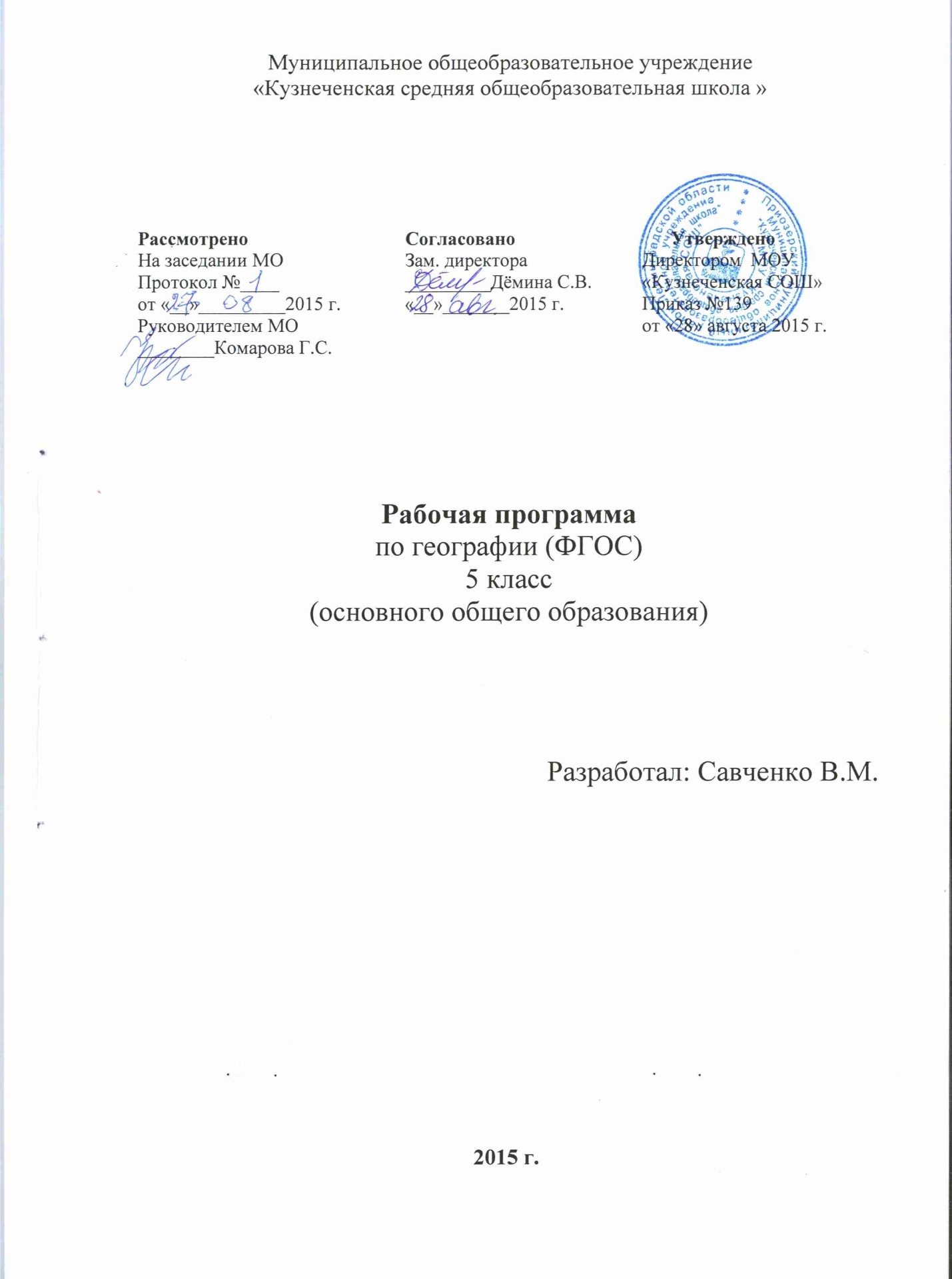 Рабочая программа основного общего образования по географии для 5 классаПрограмма разработана на основе примерной программы  для основного общего образования по географии (V – IX классы)Линия учебников издательства «Дрофа» под редакцией В.П. Дронова,авторы учебника И.И.Баринова, А.А. Плешаков, В.И. СонинГеография. Начальный курс. 2016 г.(5 класс, 34 часа)I. Пояснительная запискаПрограмма данного курса составлена на основе Федерального государственного образовательного стандарта общего образования.У младших подростков возникает новое отношение к учению – стремление к самообразованию, тенденция к самостоятельности в учении:   стремление ставить цели и планировать ход учебной работы, потребность в оценке своих достижений. Строя учебную деятельность подростков,   она не адресуется  к деятельности, ведущей за собой развитие. Подростковая школа – это деятельностный ансамбль, в котором у учебной деятельности есть своя сольная партия: развитие комплекса способностей и компетентностей, по-житейски называемых «умение и желание учиться». Овладев формами учебной деятельности в младшем школьном возрасте, подросток стремится получить признание других людей, внутреннюю уверенность в своих умениях, жаждет личностного проявления и признания этого проявления сверстниками и взрослыми. К учебной деятельности подросток предъявляет новые требования: она должна обеспечить условия для его самооценки и самораскрытия, должна быть значимой для уважаемых подростком людей, для общества. Подростков не удовлетворяет роль пассивных слушателей, им неинтересно записывать готовые решения. Они ждут новых форм обучения, в которых были бы реализованы их активность, деятельный характер мышления, тяга к самостоятельности. В связи с этим программа предполагает использование развивающих технологий обучения.Курс географии 5 класса открывает пятилетний цикл изучения географии в основной школе. «Введение в географию» опирается на пропедевтические знания учащихся из курсов «Окружающий мир» начальной ступени обучения.География в школе – это классическая учебная дисциплина, активно участвующая в формировании научной картины мира. Современная школьная география – это уникальная школьная дисциплина. Уникальность ее места и роли заключается в том, что она представляет одновременно и естественные (физическая география), и общественные (социальная и экономическая география) ветви знания. Более того, картографическая составляющая школьной географии сближает ее с группой информационно-технических наук. Объясняется это уникальной особенностью самой современной географии как науки. В соответствии с ООП ООО каждый школьный предмет, в том числе и география, своими целями, задачами и содержанием образования должен способствовать формированию функционально грамотной личности, т.е. человека, который сможет активно пользоваться своими знаниями, постоянно учиться и осваивать новые знания всю жизнь.Определение ценности научно-географических знаний в формировании личности позволяет сформулировать главную образовательную цель учебной географии – формирование у школьников единой географической картины современного мира, которая на данном этапе своего развития характеризуется переходом географической оболочки на новую ступень своего развития, где ведущим фактором выступает деятельность человечества. Главной воспитательной целью курса «География» следует считать воспитание гражданина, осознающего свое место в Отечестве и в мире Земли.Изложенные основные направления (линии) развития учащихся средствами предмета «География» формулируют цели изучения предмета и обеспечивают целостность географического образования в основной школе. Их фундамент формировался в начальной  школе в курсе окружающего мира. 1) Осознание роли географии в познании окружающего мира и его устойчивого развития.«География – ключ к комплексному познанию России!»Задаются ценностные ориентации, доминирующие установки и смыслы всему процессу обучения. Позитивный настрой учащихся обеспечивается с помощью таких операций, как проблематизация, мотивация, актуализация имеющегося субъективного опыта, коммуникация, рефлексия.2) Освоение системы географических знаний о природе, населении, хозяйстве мира и его отдельных регионов, на основе которых формируется географическое мышление учащихся.«Знание – сила!»Эмпирические, теоретические и методологические знания обеспечивают фундаментальный базис географической подготовки в единстве его теоретических и прикладных аспектов и способствуют формированию географического стиля мышления.3) Использование географических умений для анализа, оценки, прогнозирования современных социоприродных проблем и проектирования путей их решения. «В умении – уверенность!»Освоение географических умений и способов деятельности объяснительно-аналитического, оценочного, прогностического, проектного, коммуникативного характера. Уровневая дифференциация географических умений включает репродуктивные, продуктивные и креативные умения.4) Использование карт как информационных образно-знаковых моделей действительности.«Карта – альфа и омега географического познания!»Представляя особое значение в географии, картографический метод обеспечивает обзорность, возможность визуализации географической информации карт и атласов. Предполагает овладение приёмами покомпонентных и комплексных описаний, картометрии и морфометрии, расчётно-аналитического плана.5) Понимание смысла собственной деятельности и сформированных личностных качеств.«Триумф личностного развития!» (позитивная Я-концепция)Выделенные линии развития отражают ценностно-смысловой, эмоционально-чувственный, когнитивный, рационально-логический, деятельностный и личностный аспекты школьного географического содержания. Осмысление их функционального назначения позволит ответить на принципиальные вопросы: знаю зачем, знаю что, знаю как, знаю я.Программа разработана на основе следующих концептуальных идей, имеющих принципиальное значение: идея устойчивого развития (УР), идея системного единства, идея созидательной конструктивности. Идея устойчивого развития отражает новый, коэволюционный этап в рассмотрении взаимоотношений человека и природы. Она сопряжена с культурно-компетентностными ориентирами модернизации отечественной школы и географического образования. Основные концептуальные положения устойчивого развития, воплощаясь в ценностно-целевых, содержательно-процессуальных, технологических установках современного курса «География», определяют его стратегические приоритеты: культурно-компетентностная направленность – становление у школьников географической культуры на основе формирования компетенций ценностного, когнитивного и волевого характера как основы субъектного опыта;экогуманизм – личностное развитие учащихся во взаимосвязи с окружающей их средой, понимание учащимися мысли о сотворчестве человека и природы, ответственного отношения к миру, в котором мы живём, на основе нравственно-экологического императива; готовность к решению возникающих геоэкологических проблем;толерантность – воспитание уважения к другой культуре и традициям; восприятие контакта с другими народами и национальными культурами как процесса обогащения личного опыта; познание своей страны в сравнении с другими;Идея системного единства обеспечивает возможность: проектирования методической системы изучения курса в единстве его целевого, содержательного, процессуального, технологического, результативного компонентов;взаимосвязанного изучения триады: «природа – население – хозяйство» с позиций устойчивого развития путём интеграции физической и экономической географии;объединения покомпонентного, отраслевого и комплексного, районного изучения окружающего мира с целью формирования у школьников целостной географической картины мира;актуализации системного подхода и рассмотрения географических систем разного уровня и вида;объединения пространственных уровней в познании географических систем: национального, регионального и локального, показывающих всеобщую взаимосвязь и единство развития общества и природы и помогающих школьникам осознать типичность и региональную специфику географического пространства; существующих проблем, их следствий и путей решения на основе рационального природопользования;формирования географического мышления как целостного, «кладущего свои суждения на карту», обеспечивающего формирование у учащихся образа мира в его природном, демографическом, этническом, хозяйственном многообразии;усиления проблемно-исторического акцента в содержании курса и его персонификации, способствующих социализации личности, воспитанию гражданственности и патриотизма.Идея созидательной конструктивности, усиливая личностно-деятельностный характер содержания, предполагает взаимосвязь: образно-чувственного, рационально-логического и операционно-деятельностного в процессе изучения географии. Достигается развитие всех сфер сознания личности – аффективной, когнитивной, волевой;различных видов учебной деятельности: познавательно-аналитической, оценочной, прогностической, рекомендательной, практикоориентированной с опорой на карту и учебный атлас, рассматриваемых в качестве средства наглядности, мощной информационной системы и культурного феномена;традиционных и инновационных методов и организационных форм учебной деятельности с приоритетом диалоговых, проектных, проблемных личностно ориентированных технологий;дидактических принципов, учитывающих психофизиологические особенности учащихся 5–9-го классов и ориентированных на их развитие в процессе внутренне мотивированной увлекательной деятельности;этапов изучения курса «География», определяющих его рациональную организацию, преемственность и рефлексивное управление;диагностических методов и результативно-оценочных форм контроля усвоения учебного материала на стартовом, экспресс- и финишном уровнях, выполняющих функцию обратной связи и способствующих корректировке учебного процесса, и итоговых достижений учащихся.     Основными целями курса являются:знакомство с особенностями природы окружающего нас мира, с древнейшим изобретением человечества— географической картой, с взаимодействием природы и человека;пробуждение интереса к естественным наукам и к географии в частности;формирование умений безопасного и экологически целесообразного поведения в окружающей среде.При изучении курса решаются следующие задачи:- актуализировать знания и умения школьников, сформированные у них при изучении курса «Окружающий мир»;- развивать познавательный интерес учащихся 5 классов к объектам и процессам окружающего мира;- формирование умений внимательно смотреть на окружающий мир, понимать язык живой природы; - научить устанавливать связи в системе географических знаний.Общая характеристика предмета«География. Начальный курс»  - первый систематический курс, новой для школьников,  учебной дисциплины. В процессе формирования представлений о Земле, как природном комплексе, об особенностях земных оболочек.При изучении этого курса начинается обучение географической культуре и географическому языку; учащиеся овладевают первоначальными представлениями и понятиями, а также приобретают умения использовать источники географической информации. Большое внимание уделяется изучению влияния человека на  географические процессы, исследование своей местности,  используемые для накопления знаний, которые будут необходимы в дальнейшем при овладении курса географии.Количество практических работ увеличено на 3, в связи с практической направленность предмета и большей накаляемости оценок.Рабочая программа полностью соответствует  «Федеральному государственному образовательному стандарту» (ФГОС ООО) и составлена на основе программы основного общего образования по географии. 5—9 классы авторы И. И. Баринова, В. П. Дронов, И. В. Душина, В. И. Сиротин, издательство Дрофа. 2012г.«География. Начальный курс»  рассчитан на общее число учебных часов за год обучения 34 (1 час в неделю)Для реализации содержания программы использую следующий учебно-методический комплекс:Учебник «География. Начальный курс», 5 кл., Баринова И.И, Плешаков А.А., Соснин Н.И. «Дрофа», 2014 г. Это учебник, где основной методической идеей является реализация деятельностного личностно-ориентированного подхода в формировании ключевых компетенций учащихся. Через активную познавательную, поисковую, творческую деятельность формируются умения и навыки работы с источниками географической информации – учебными и литературными текстами, картами, схемами; приобретаются навыки логического и аналитического мышления, умения самим делать выводы, составлять памятки, активно использовать свой житейский опыт и наблюдения окружающей действительности, экстраполируя его на изучаемые в курсе географические закономерности, явления и процессы. Структура методический аппарат учебника направлены на организацию учебной деятельности учащихся с учётом их возрастных особенностей. Логичность, последовательность и доступность изложения материала помогает организовать самостоятельную работу учащихся на каждом уроке, что позволяет реализовать системно-деятельностный подход в обучении и обеспечивает возможность достижения учащимися личностных, предметных и метапредметных результатов. Школьники учатся работать с текстом, анализировать и оценивать информацию, представленную в различном графическом виде, преобразовывать её из одной формы в другую, делать выводы, аргументировать свою точку зрения, т.е. овладевают ключевыми компетенциями: учебно-познавательными, информационными, ценностно-смысловыми и коммуникативными. Наличие в учебниках большого количества интересного и познавательного материала, дополнительные рубрики расширяют кругозор учащихся, позволяют разнообразить уроки и использовать вариативные современные педагогические и социально-педагогические технологии, а также прививают любовь к природе Земли в целом и России в частности.Вопросы и задания в конце параграфа позволяют учащимся не только проверить базовый уровень знаний, но и попытаться применить новые знания, выяснить причины и следствия изучаемых закономерностей, а также высказать свои суждения и своё отношение к изучаемым вопросам.СОДЕРЖАНИЕ ПРОГРАММЫ И РЕЗУЛЬТАТЫ ИЗУЧЕНИЯ ПРЕДМЕТА ГЕОГРАФИЯ. НАЧАЛЬНЫЙ КУРС. 5 КЛАСС(1 ч в неделю, всего 34 ч, из них 1 ч— резервное время)Что изучает география (5 ч)Мир, в котором мы живем. Мир живой и неживой природы. Явления природы. Человек на Земле.Науки о природе. Астрономия. Физика. Химия. География. Биология. Экология.География — наука о Земле. Физическая и социально_экономическая география— два основных раздела географии.Методы географических исследований. Географическое описание. Картографический метод. Сравнительно_географический метод. Аэрокосмический метод. Статистическийметод.Предметные результаты обученияУчащийся должен уметь:приводить примеры географических объектов; называть отличия в изучении Земли географией по сравнению с другими науками (астрономией, биологией, физикой, химией, экологией); объяснять, для чего изучают географию.Как люди открывали Землю (4 ч)Географические открытия древности и Средневековья. Плавания финикийцев. Великие географы древности. Географические открытия Средневековья.Важнейшие географические открытия. Открытие Америки. Первое кругосветное путешествие. Открытие Австралии. Открытие Антарктиды.Открытия русских путешественников. Открытие и освоение Севера новгородцами и поморами. «Хождение за три моря». Освоение Сибири.Практические работы № 1, 2.Предметные результаты обученияУчащийся должен уметь:называть основные способы изучения Земли в прошлом и в настоящее время и наиболее выдающиеся результаты географических открытий и путешествий; показывать по карте маршруты путешествий разного времени и периодов; приводить примеры собственных путешествий, иллюстрировать их.Земля во Вселенной (9 ч)Как древние люди представляли себе Вселенную.Что такое Вселенная? Представления древних народов о Вселенной. Представления древнегреческих ученых о Вселенной. Система мира по Птоломею.Изучение Вселенной: от Коперника до наших дней. Система мира по Николаю Копернику. Представления о Вселенной Джордано Бруно. Изучение Вселенной Галилео Галилеем. Современные представления о строении Вселенной.Соседи Солнца. Планеты земной группы. Меркурий. Венера. Земля. Марс.Планеты_гиганты и маленький Плутон. Юпитер. Сатурн. Уран и Нептун. Плутон.Астероиды. Кометы. Метеоры. Метеориты.Мир звезд. Солнце. Многообразие звезд. Созвездия.Уникальная планета — Земля. Земля— планета жизни: благоприятная температура, наличие воды и воздуха, почвы.Современные исследования космоса. Вклад отечественных ученых К. Э. Циолковского, С. П. Королева в развитие космонавтики. Первый космонавт Земли— Ю. А. Гагарин.Предметные результаты обученияУчащийся должен уметь:описывать представления древних людей о Вселенной; называть и показывать планеты Солнечной системы; называть планеты земной группы и планеты гиганты; описывать уникальные особенности Земли как планеты.Виды изображений поверхности Земли (4 ч)Стороны горизонта. Горизонт. Стороны горизонта. Ориентирование.Ориентирование. Компас. Ориентирование по Солнцу. Ориентирование по звездам. Ориентирование по местным признакам.План местности и географическая карта. Изображение земной поверхности в древности. План местности. Географическая карта.Практические работы № 3, 4.Предметные результаты обученияУчащийся должен уметь:объяснять значение понятий: «горизонт», «линия горизонта», «стороны горизонта», «ориентирование», «план местности», «географическая карта»; находить и называть сходства и различия в изображении элементов градусной сети на глобусе и карте; работать с компасом; ориентироваться на местности при помощи компаса, карты, местных признаков.Природа Земли (12 ч)Как возникла Земля. Гипотезы Ж. Бюффона, И. Канта, П. Лапласа, Дж. Джинса, О.Ю. Шмидта. Современные представления о возникновении Солнца и планет.Внутреннее строение Земли. Что у Земли внутри? Горные породы и минералы. Движение земной коры.Землетрясения и вулканы. Землетрясения. Вулканы. В царстве беспокойной земли и огнедышащих гор.Путешествие по материкам. Евразия. Африка. Северная Америка. Южная Америка. Австралия. Антарктида. Острова.Вода на Земле. Состав гидросферы. Мировой океан. Воды суши. Вода в атмосфере.Воздушная одежда Земли. Состав атмосферы. Движение воздуха. Облака. Явления в атмосфере. Погода. Климат. Беспокойная атмосфера.Живая оболочка Земли. Понятие о биосфере. Жизнь на Земле.Почва — особое природное тело. Почва, ее состав и свойства. Образование почвы. Значение почвы. Человек и природа. Воздействие человека на природу. Как сберечь природу?РЕЗУЛЬТАТЫ ИЗУЧЕНИЯ УЧЕБНОГО ПРЕДМЕТА Предметные результаты обученияУчащийся должен уметь:объяснять значение понятий: «литосфера», «горные породы», «полезные ископаемые», «рельеф», «гидросфера», «океан», «море», «атмосфера», «погода», «биосфера»;показывать по карте основные географические объекты; наносить на контурную карту и правильно подписывать географические объекты; объяснять особенности строения рельефа суши; описывать погоду своей местностиМетапредметные результаты обученияУчащийся должен уметь:ставить учебную задачу под руководством учителя; планировать свою деятельность под руководством учителя; работать в соответствии с поставленной учебной задачей; работать в соответствии с предложенным планом; выделять главное, существенные признаки понятий;участвовать в совместной деятельности; высказывать суждения, подтверждая их фактами;искать и отбирать информацию в учебных и справочных пособиях, словарях; составлять описания объектов; составлять простой план; работать с текстом и нетекстовыми компонентами; оценивать работу одноклассников.Личностные результаты обученияУчащийся должен обладать:ответственным отношением к учебе; опытом участия в социально значимом труде; осознанным, уважительным и доброжелательным отношением к другому человеку, его мнению; коммуникативной компетентностью в общении и сотрудничестве со сверстниками в процессе образовательной, общественно-полезной, учебно-исследовательской, творческой деятельности; основами экологической культуры.ТРЕБОВАНИЯ К УРОВНЮ ПОДГОТОВКИ УЧАЩИХСЯУченик научится:- использовать различные источники географической информации (картографические, статистические, текстовые, видео- и фотоизображения, компьютерные базы данных) для поиска и извлечения информации для решения учебных и практико-ориентированных задач;- анализировать, обобщать и интерпретировать географическую информацию;- по результатам наблюдений (в том числе инструментальных) находить и формулировать зависимости и закономерности;- определять и сравнивать качественные и количественные показатели, характеризующие географические объекты, процессы и явления, их положение в пространстве по географическим картам разного содержания;- в процессе работы с одним или несколькими источниками географической информации выявлять содержащуюся в них противоречивую информацию;- составлять описание географических объектов, процессов и явлений с использованием разных источников географической информации;- представлять в различных формах географическую информацию необходимую для решения учебных и практико-ориентированных задач.Ученик получит возможность научиться:- ориентироваться на местности при помощи топографических карт и современных навигационных приборов;- читать космические снимки и аэрофотоснимки, планы местности и географические карты;- строить простые планы местности;- создавать простейшие географические карты различного содержания;- моделировать географические объекты и явления при помощи компьютерных программ.- различать изученные географические объекты, процессы и явления, сравнивать географические объекты, процессы и явления на основе известных характерных свойств и проводить их простейшую классификацию;Использовать знания о географических законах и закономерностях, о взаимосвязях между изученными географическими объектами процессами и явлениями для объяснения их свойств, условий протекания и географических различий;- проводить с помощью приборов измерения температуры, влажности воздуха, атмосферного давления, силы и направления ветра, абсолютной и относительной высоты, направления и скорости течения водных потоков;- оценивать характер взаимодействия деятельности человек и компонентов природы в разных географических условиях, с точки зрения концепции устойчивого развития.- использовать знания о географических явлениях в повседневной жизни для сохранения здоровья и соблюдения норм экологического поведения в быту и окружающей среде;- приводить примеры, показывающие роль географической  науки в решении социально-экономических и геоэкологических проблем человечества; примеры практического использования географических знаний в различных областях деятельности;- воспринимать и критически оценивать информацию географического содержания в научно-популярной литературе и средствах массовой информации;- создавать письменные тексты и устные сообщения о географических явлениях на основе нескольких источников информации, сопровождать выступление презентацией.Аннотация к рабочей программе по географии в 6 классе.Рабочая программа составлена на основании Примерной программы основного общего обра​зования по географии, а также программы основного общего образования по географии для 6 класса общеобразовательных учреждений . Рабочая программа рассчитана на 34 учебных часа. Рабочая программа составлена с учетом технологии индивидуально-ориентированной системы обучения.Рабочая программа соответствует федеральному компоненту государственного стандарта общего образования по географии (одобрен решением коллегии Минобразования России и Президиумом Российской академии образования от 23.12.2003 г. № 21/12, утвержден приказом Минобразования России «Об утверждении федерального компонента государственных стандартов общего, основного общего и среднего (полного) общего образования» от 05.03.2004 г. № 1089).Рабочая программа ориентирована на использование учебника: Т.П.Герасимова, Н.П.Неклюкова. Начальный курс географии. Учебник для 6 класса общеобразовательных учреждений. М. «Дрофа» 2011«Начальный курс географии» - первый систематический курс новой для школьников учебной дисциплины. В процессе изучении курса формируются представления о Земле как о природном комплексе, об особенностях земных оболочек и их взаимосвязях. При изучении этого курса начинается формирование географической культуры и обучение географическому языку; учащиеся овладевают первоначальными представлениями и понятиями, а также приобретают умения использовать источники географической информации. Большое внимание уделяется изучению влияния человека на развитие географических процессов. Исследование своей местности используется для накопления знаний, которые будут необходимы в дальнейшем при овладении курсом географии.Начальный курс географии достаточно стабилен, с него начинается изучение географии в школе. Начальный курс — первая ступень в географиче​ском образовании, имеющая лишь некоторые пропе​девтические знания из курсов «Природоведение», "Окружающий мир» о свойствах некоторых природ​ных веществ (воды, воздуха, горных пород, расти​тельного и животного мира), о человеке и окружаю​щей его среде, о некоторых явлениях в природе, о связях между природой и человеком. В его структуре заложена преемственность между курсами, обеспечивающая динамизм в развитии, расширении и углублении знаний и умений учащихся, в развитии их географического мышления, самостоятельности в приобретении новых знаний.При его изучении учащиеся должны усвоить основные общие предметные понятия о географических объектах, явлениях, а также на элементарном уровне знания о земных оболочках. Кроме того, учащиеся приобретают топограф – картографические знания и обобщенные приемы учебной работы на местности, а также в классе.Организуя учебный процесс по географии в основной школе, необходимо обратить особое внимание на общеобразовательное значение предмета. Изучение географии формирует не только определенную систему предметных знаний и целый ряд специальных географических умений, но также комплекс общеучебных умений, необходимых для:​ познания и изучения окружающей среды; выявления причинно-следственных связей;​  сравнения объектов, процессов и явлений; моделирования и проектирования;Основная цель «Начального курса географии» - систематизация знаний о природе и человеке, подготовка учащихся к восприятию страноведческого курса с помощью рассмотрения причинно-следственных связей между географическими объектами и явлениями.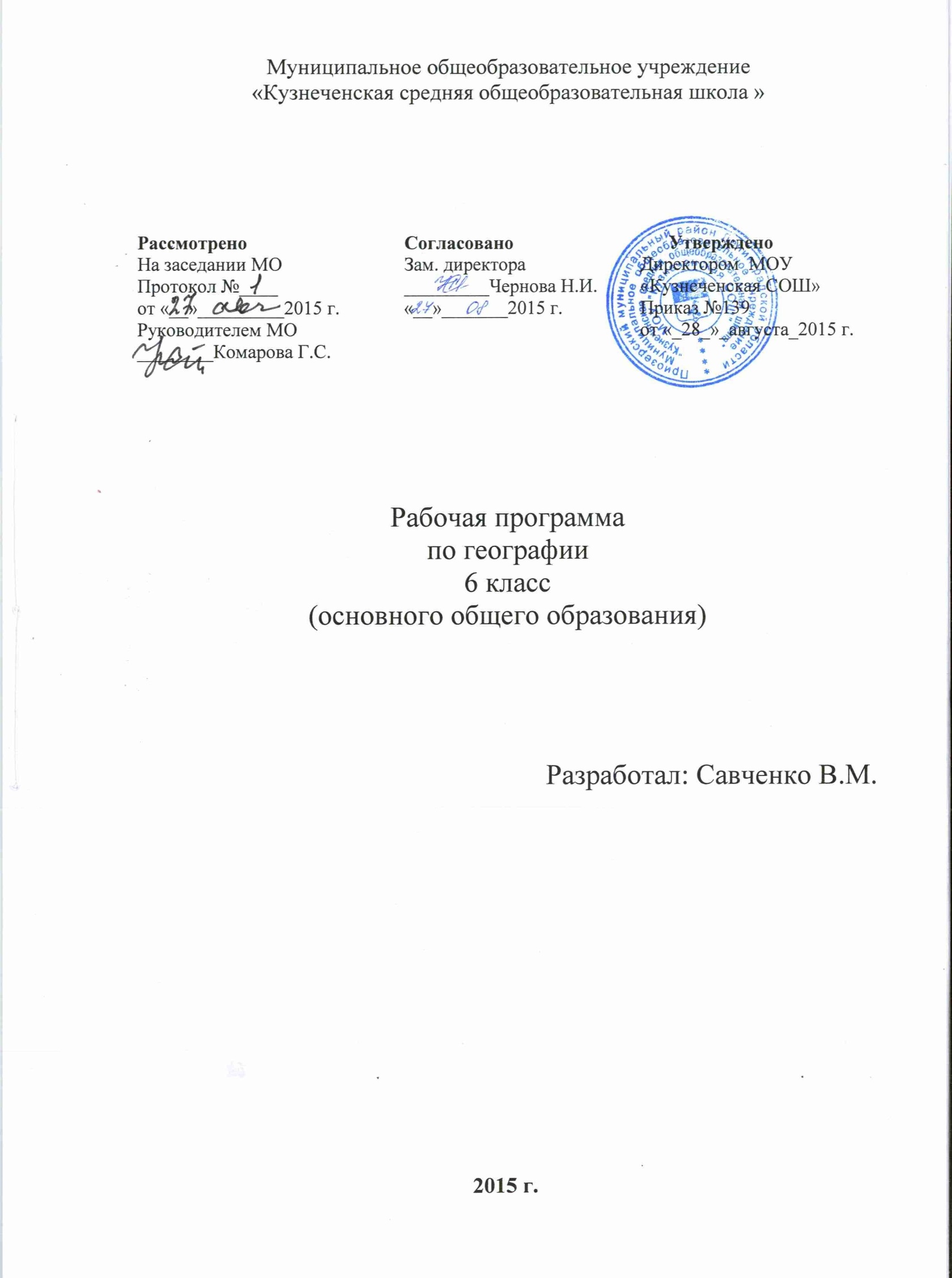 Пояснительная записка1.     Цели и задачи курса.Начальный курс географии — первый среди систематических курсов этой дисциплины. Главная цель курса — формирование представлений о Земле как природном комплексе, об особенностях земных оболочек и их взаимосвязях. При изучении этого курса начинается формирование географической культуры и обучение географическому языку; изучая его, школьники овладевают первоначальными представлениями и понятиями, а также умениями, связанными с использованием источников географической информации, и прежде всего карты. Большое внимание уделяется изучению своей местности для накопления знаний (в форме представлений), которые будут использоваться в дальнейшем при изучении географии.2.     Нормативно-правовая базаКурс географии построен в соответствии с Государственным стандартом общего образования (приказ Министерства образования и науки РФ от 05.03.2004 № 1089) и примерными программами основного общего образования по географии «География Земли» (VI-VII классы).3. Место предмета в базисном учебном планеФедеральный базисный учебный план для образовательных учреждений Российской Федерации отводит 245 часов для обязательного изучения учебного предмета «География» на этапе основного общего образования. В VI классе - 34 часа.География в школе - это классическая учебная дисциплина, активно участвующая в формировании научной картины мира. Современная школьная география - это уникальная школьная дисциплина. Уникальность ее места и роли заключается в том, что она представляет одновременно и естественные (физическая география), и общественные (социальная и экономическая география) ветви знания. Более того, картографическая составляющая школьной географии сближает ее с группой информационно-технических наук. Объясняется это уникальной особенностью самой современной географии как науки. Ни одна из 1600 существующих ныне ветвей знания не обладает особенностью относиться сразу к нескольким блокам наук и интегрировать в себе столь разнообразные сведения и закономерности.География давно уже перестала быть «землеописательной» и «поисково-открывающей» дисциплиной. Несмотря на это, до сих пор и в современном обществе, и в школьной географии она нередко трактуется как справочно-энциклопедическая область знания. Такой взгляд в корне противоречит существу современной географической науки. Ее главной целью в настоящее время является изучение пространственно-временных взаимосвязей в природных и антропогенных географических системах, от локального до глобального их уровня. Играя роль своеобразного «мостика» между естественными и общественными науками, географы активно привлекаются к решению разнообразных естественнонаучных, экологических и социально-экономических проблем современности. В соответствии с современной концепцией школьного географического образования и концепцией географического образования в рамках образовательной программы «Школа 2100», география - это интегральный школьный предмет мировоззренческого характера, формирующий у учащихся комплексное, системное представление о Земле как о планете людей.4. Форма организации образовательного процесса.Основной, главной формой организации учебного процесса является урок (вводные уроки, уроки изучения нового материала, комбинированные уроки, уроки формирования умений, уроки проверки, контроля и коррекции, уроки повторения изученного материала, обобщающие уроки). Среди форм большее значение имеют наблюдения и практические работы на местности, экскурсии.5. Механизмы формирования компетентности обучения.Важнейшим механизмом формирования компетентности обучения является словесный метод обучения. К этому методу относится монологическая речь учителя (рассказ, объяснение, лекция, разъяснение способов деятельности, приемов работы с каким-либо источником географической информации), работа учащихся с текстом учебника и другой дополнительной литературой. Часто используется диалогическая форма: беседа с классом, работа школьников с вопросами и заданиями учебника.Широко используется учебные картины, иллюстрированные таблицы, экранные пособия, педагогический рисунок, карты.В составе практических методов выделяются наблюдения объектов и явлений в природе и на производстве, методы работы с картами, схемами, профилями, статистическими показателями.На уроках географии сами школьники создают модели: вычерчивают план местности, строят графики и диаграммы по результатам наблюдений за погодой, работают с контурными картами, вычерчивают схемы связей.6.   Форма контроля.Тестовый контроль, проверочные работы, топографические и географические диктанты, работы с контурными картами, практические работы, работа с картами атласа, заполнение таблиц, индивидуальный устный опрос, фронтальная письменная работа.7.    Учебная литература1. Герасимова, Г.П., Неклюкова, Н.П. «Начальный курс географии» - М.: Дрофа, 2006.2. К. С. Лазаревич ГЕОГРАФИЯ 	из серии «Я иду на урок». Книга для учителя М. «Первое сентября» 20013. В. И. Сиротин Практические работы по географии 6-10 классы. Пособие для учителя М. АРКТИ 20034. В. Б. Пятунин Контрольные и проверочные работы по географии 6-10 классы М. ДРОФА 19975. География в таблицах 6-10 классы М. ДРОФА 2002УЧЕБНО-ТЕМАТИЧЕСКИЙ ПЛАННазвание темы	Количество часов	   Раздел 1. Введение	3	   Раздел 2. Виды изображения поверхности Земли.Тема 2.1. План местностиТема 2.2. Географическая карта	7	   Раздел 3. Строение земли. Земные оболочкиТема 3.1. ЛитосфераТема 3.2. ГидросфераТема 3.3. АтмосфераТема 3.4. Биосфера	20	   Раздел 4. Население Земли	2	   Раздел 5. Влияние природы на жизнь и здоровье человека	1	 Практические работыРаздел 1. Введение·               Организация и обучение приемам учебной работы: наблюдению за погодой, фенологическими явлениями	   Раздел 2. Виды изображения поверхности Земли.Тема 2.1. План местности·          Топографический диктант;·      Определение направлений на местности по компасу, местным признакам, звездам, Солнцу, азимуту, расстояний на местности и плане;·      Определение расстояний на плане в масштабе, движение по азимуту, осуществление его привязки к местным объектам;горизонталями;·       Решение практических задач по топографическому плану; описание маршрута.Тема 2.2. Географическая карта·               Определение элементов градусной сетки на глобусе и карте; географических координат по карте полушарий и физической карте России; направлений и расстояний;·               Нанесение на контурную карту географических объектов и явлений;·               Чтение карты; определение местоположения географических объектов и явлений на карте, их описания по карте;	   Раздел 3. Строение земли. Земные оболочки·          Составление и объяснение схем: а) «Положение Земли в Солнечной системе»; б) «Движение Земли вокруг Солнца (в ключевых положениях в дни равноденствий и солнцестояний)»; в) «Рельеф дна Мирового океана», «Строение атмосферы»; г) «Части реки»; д) «Различия гор и равнин по высоте».Тема 3.1. Литосфера·               Изучение свойств минералов, горных пород и полезных ископаемых (состав, цвет, твердость, плотность).·               Описание по карте географического положения гор и равнин, морей, рек, природных зон, а также описание на местности форм рельефа, водных объектов, погоды и климата, растений, почв и воздействия на них хозяйственной деятельности человека; меры по их сохранению и восстановлению;·               Определение по карте высоты гор и равнин;·               Нанесение на контурную карту основных зон землетрясений и вулканизма. Тема 3.2. Гидросфера·      Определение по карте глубин морей и океанов, направлений морских течений, течений рек.·       Нанесение на контурную карту океанов, морей, озер, рек.Тема 3.3. Атмосфера·               Организация наблюдений за погодой; измерения элементов погоды с помощью приборов (термометра, барометра).·               Построение графика температуры и облачности, розы ветров; выделение преобладающих типов погоды за период наблюдения. Решение практических задач на определение изменений температуры и давления воздуха с высотой, влажности.Тема 3.4. Биосфера	   Раздел 4. Население Земли·          Нанесение на контурную карту крупнейших городов мира	   Раздел 5. Влияние природы на жизнь и здоровье человека	 СОДЕРЖАНИЕНАЧАЛЬНЫЙ КУРС ГЕОГРАФИИ. VI КЛАСС(34 ч, 1 ч в неделю) РАЗДЕЛ I. ВВЕДЕНИЕ   (3 часа)Что изучает география. Значение этой науки в жизни людей.  Шарообразная форма Земли и ее доказательства. Путешествие Ф. Магеллана. Основные этапы познания поверхности планеты.Земля — одна из планет Солнечной системы. Сходство и различие с другими планетами. Первые представления о форме и размерахЗемли.Требования к уровню подготовки учащихсяВ результате изучения темы ученик долженЗнать:- предмет изучения географии;- основные этапы познания планеты;- Солнечная система, движение Земли вокруг Солнца, времена года как следствие наклона земной оси, Луна, ее воздействие на Землю;Уметь:Называть основные объекты природы, населения и хозяйственной деятельности.РАЗДЕЛ II. ВИДЫ ИЗОБРАЖЕНИЙ ПОВЕРХНОСТИ ЗЕМЛИ(7 часов)Тема 1. План местности (3 часа)Изображение местности первыми людьми. Ориентирование на местности; определение направлений. Азимут. Способы определения расстояний на местности, их изображение на плане. Масштаб. Условные знаки. Абсолютная и относительная высота. Изображение на плане местности неровностей земной поверхности: горизонтали, бергштрихи, отметки высот. Значение планов местности в практической деятельности человека.Требования к уровню подготовки учащихсяВ результате изучения темы ученик долженЗнать:- содержание понятий: план местности, масштаб, особенности различных видов изображения местности;Уметь:- определять по плану объекты местности, стороны горизонта по компасу, плану, Солнцу;- определять направления, расстояния;- читать план местности.Тема 2. Географическая карта (4 часа)Глобус — модель Земли. Изображение земной поверхности на глобусе.Географическая карта, различие карт по масштабу. Градусная сетка на глобусе и карте, основные ее элементы. Географические координаты. Изображение на географических картах неровностей земной поверхности. Шкала высот и глубин.Географические карты как источник информации. Сходства и различия плана местности и географической карты. Значение карт в деятельности человека. Географические атласы. Новые виды изображения местности: аэрофотоснимки, снимки Земли из космоса.Требования к уровню подготовки учащихсяВ результате изучения темы ученик долженЗнать:- форму и размеры Земли;- определение карты, градусной сети на глобусе и карте, классификацию карт;Уметь:- определять по глобусу и карте расстояния и направления, показывать полюса, экватор;- определять на карте полюса, направления, описывать по плану карту полушарий и России; называть и показывать полюса, экватор, линии градусной сетки;- определять географическую широту и долготу по физической карте и глобусу;- владеть приемом определения по шкале глубин и высот, абсолютной высоты и глубины точек земной поверхности.РАЗДЕЛ   III. СТРОЕНИЕ ЗЕМЛИ. ЗЕМНЫЕ ОБЛОЧКИ (20 часов)Тема 1. Литосфера     (5 часов)Внутреннее строение земного шара: ядро, мантия, литосфера. Земная кора — верхняя часть литосферы. Способы изучения земных глубин. Горные породы, слагающие земную кору, их использование человеком. Внутренние процессы, изменяющие поверхность Земли. Виды движения земной коры. Землетрясения. Проявления вулканизма.Основные формы рельефа суши: равнины и горы, их различия по высоте и характеру залегания пород. Внешние процессы, изменяющие поверхность Земли: выветривание, деятельность текучих вод, подземных вод, ветра, льда и деятельности человека.Опасные природные явления в литосфере. Правила поведения в экстремальных ситуациях.Требования к уровню подготовки учащихсяВ результате изучения темы ученик долженНазывать и показывать:- основные формы рельефа, крупнейшие горные системы и равнины земного шара, правильно подписывать их на контурной карте;Объяснять понятия:- литосфера, рельеф, горные породы, полезные ископаемые;Объяснять:- образование гор, равнин, влияние рельефа на жизнь человека.Уметь:- описывать горы, равнины земного шара по типовому плану;- работать с контурной картойТема 2. Гидросфера   (5 часов)Гидросфера, ее состав. Мировой круговорот воды. Мировой океан и его части. Моря, заливы, проливы. Суша в океане: острова и полуострова. Температура и соленость вод Мирового океана. Динамика вод: ветровые волны, цунами, течения (теплые и холодные). Органический мир океана. Хозяйственное значение Мирового океана.Воды суши. Реки. Речная система, бассейн, водораздел. Речная долина и ее части. Влияние рельефа на направление и характер течения рек. Реки горные и равнинные. Пороги и водопады. Основные типы питания рек. Поведение реки в течение года: половодье, паводок, межень, ледостав. Реки и человек. Озера, происхождение озерных котловин, хозяйственное значение озер. Ледники, снеговая линия. Оледенение горное и покровное. Ледники — источник пресной воды. Подземные воды, их происхождение, условия залегания и использование.Охрана вод от загрязнения. Виды водных транспортных средств. Отражение особенностей водных объектов в произведениях искусства.Требования к уровню подготовки учащихсяВ результате изучения темы ученик долженЗнать:- состав гидросферы, составные части Мирового океана, среднюю соленость Мирового океана, особенности рельефа дна Мирового океана, состав вод суши, особенности рек, озер, подземных вод, меры по их бережному использованию и охране.Уметь:- определять географическое положение объектов гидросферы, определять по карте глубины океанов и морей, устанавливать зависимость направления и характера течения рек от рельефа, определять по форме озерной котловины ее происхождении.Называть и показывать:- океаны, моря, заливы, проливы, острова, полуострова, течения реки, озера.Тема 3. Атмосфера (5 часов)Атмосфера, ее состав, строение, значение. Нагревание земной поверхности и воздуха. Температура воздуха. Особенности суточного хода температуры воздуха в зависимости от высоты Солнца над горизонтом. Атмосферное давление. Ветер и причины его образования. Бризы, муссоны. Влажность воздуха. Туман. Облака. Атмосферные осадки. Погода, причины ее изменений, предсказание погоды, народные приметы.Климат. Распределение солнечного тепла и света по поверхности земного шара в зависимости от географической широты. Суточное вращение и годовое движение Земли, их главные следствия. Дни равноденствий и солнцестояний. Тропики и полярные круги. Зависимость климата от близости океана, высоты места, океанских течений, расположения горных хребтов.Охрана атмосферного воздуха. Особенности времен года своей местности. Отражение особенностей атмосферных явлений в народном творчестве и фольклоре.Требования к уровню подготовки учащихсяВ результате изучения темы ученик долженНазывать и показывать:- пояса освещенности, тепловые пояса Земли, основные причины, влияющие на климат (климатообразующие факторы);Уметь:- объяснять распределение солнечного света и тепла по земной поверхности, смену времен года, дня и ночи, причины образования ветра, атмосферных осадков;- определять температуру воздуха, атмосферное давление, направление ветра, облачность, основные виды облаков, средние температуры воздуха за сутки и за месяц, годовые амплитуды температур;- описывать погоду и климат своей местности.Тема 4. Биосфера    (5 часов)Биосфера, ее границы. Гипотезы возникновения жизни на Земле. Биоразнообразие животных и растений, неравномерность их распространения на планете. Приспособленность организмов к условиям существования. Взаимное влияние животных и растительных организмов. Охрана органического мира. Красная книга МСОП. Человек как часть биосферы. Роль деятельности человека в ее изменении. Познание человеком живой природы как необходимость удовлетворения потребностей человечества.Почвенный покров — особая оболочка Земли. Плодородие почвы. Почвы, растительный, животный мир и человек в своей местности.Взаимосвязь и взаимовлияние земных оболочек: литосферы,гидросферы, атмосферы, биосферы и почвенного покрова. Круговороты воды, живого вещества. Природные комплексы. Изменение лика Земли в результате природных процессов и деятельности человека.Требования к уровню подготовки учащихсяВ результате изучения темы ученик долженЗнать:- разнообразие и неравномерность распространения растений и животных на Земле.Уметь:- объяснять причины неравномерного распределения организмов по Земле,  приводить примеры;- объяснять воздействие организмов на земные оболочки.РАЗДЕЛ  IV. НАСЕЛЕНИЕ ЗЕМЛИ (2 часа)Человечество – единый биологический вид. Расы. Численность населения Земли, изменения ее на протяжении основных исторических эпох. Крупнейшие народы. Кто живет в нашей местности. Язык, обычаи.Требования к уровню подготовки учащихсяВ результате изучения темы ученик долженЗнать:-  численность населения Земли, основные расы.Уметь:- приводить примеры крупнейших городов мира, крупнейших народов мира, наиболее распространенных языков, религий, крупнейших по численности и населению стран.РАЗДЕЛ V. ВЛИЯНИЕ ПРИРОДЫ НА ЖИЗНЬ И ЗДОРОВЬЕ ЧЕЛОВЕКА (1 час)Стихийные природные явления в литосфере, гидросфере, атмосфере.Требования к уровню подготовки учащихсяВ результате изучения темы ученик долженЗнать:- влияние природы на жизнь людей и влияние человеческой деятельности на оболочки Земли и природные комплексы;Называть меры по охране природы.Требования к уровню подготовки учащихсяВ результате изучения курса ученик долженЗнать:- предмет изучения географии;- основные этапы познания планеты;- Солнечная система, движение Земли вокруг Солнца, времена года как следствие наклона земной оси, Луна, ее воздействие на Землю;- содержание понятий: план местности, масштаб, особенности различных видов изображения местности;- форму и размеры Земли;- определение карты, градусной сети на глобусе и карте;- состав гидросферы, составные части Мирового океана, среднюю соленость Мирового океана, особенности рельефа дна Мирового океана, состав вод суши, особенности рек, озер, подземных вод, меры по их бережному использованию и охране.- разнообразие и неравномерность распространения растений и животных на Земле.-  численность населения Земли, основные расы.- влияние природы на жизнь людей и влияние человеческой деятельности на оболочки Земли и природные комплексы;Уметь:- называть основные объекты природы, населения и хозяйственной деятельности.- определять по плану объекты местности, стороны горизонта по компасу, плану, Солнцу;- определять направления, расстояния;- читать план местности.- определять по глобусу и карте расстояния и направления, показывать полюса, экватор;- определять на карте полюса, направления, описывать по плану карту полушарий и России; называть и показывать полюса, экватор, линии градусной сетки;- определять географическую широту и долготу по физической карте и глобусу;- владеть приемом определения по шкале глубин и высот, абсолютной высоты и глубины точек земной поверхности.- описывать горы, равнины земного шара по типовому плану;- работать с контурной картой- определять географическое положение объектов гидросферы, определять по карте глубины океанов и морей, устанавливать зависимость направления и характера течения рек от рельефа, определять по форме озерной котловины его происхождение.- объяснять распределение солнечного света и тепла по земной поверхности, смену времен года, дня и ночи, причины образования ветра, атмосферных осадков;- определять температуру воздуха, атмосферное давление, направление ветра, облачность, основные виды облаков, средние температуры воздуха за сутки и за месяц, годовые амплитуды температур;- описывать погоду и климат своей местности.- объяснять причины неравномерного распределения организмов по Земле,  приводить примеры;- объяснять воздействие организмов на земные оболочки.- приводить примеры крупнейших городов мира, крупнейших народов мира, наиболее распространенных языков, религий, крупнейших по численности и населению стран. Аннотация к рабочей программе по географии в 7 классе.Рабочая программа составлена на основании Примерной программы основного общего обра​зования по географии, а также программы основного общего образования по географии для 7 класса общеобразовательных учреждений (автор И.В. Душина). Рабочая программа рассчитана на 68 учебных часов. Рабочая программа составлена с учетом технологии индивидуально-ориентированной системы обучения.Рабочая программа соответствует федеральному компоненту государственного стандарта общего образования по географии (одобрен решением коллегии Минобразования России и Президиумом Российской академии образования от 23.12.2003 г. № 21/12, утвержден приказом Минобразования России «Об утверждении федерального компонента государственных стандартов общего, основного общего и среднего (полного) общего образования» от 05.03.2004 г. № 1089).Рабочая программа ориентирована на использование учебника: Душина И.В., Коринская В.А., Щенев В.А. «География. Материки, океаны, народы и страны». Москва, «Дрофа», 2013 год.География материков и океанов продолжает географическое образование учащихся в основной школе. Данный курс опирается на географические знания, полученные учащимися в 6 классе, и продолжает рассматривать особенности природы планеты Земля и взаимное влияние человека и природы на новом – региональном (материковом) уровне.В соответствии со Стандартом основного общего образования, в котором определен обязательный минимум географического содержания, и согласно новой концепции среднего географического образования курс 7 класса открывает страноведческий блок школьной географии. В Стандарте этот содержательный блок представлен разделом «Материки, океаны, народы и страны». В содержание программы включены элементы знаний из других разделов Стандарта – «Источники географической информации», «Природа Земли и человек», «Природопользование и экология». Содержание программы опирается на традиции школьного страноведения, служит укреплению комплексного подхода к изучению территориальных природно-общественных систем, развитию у школьников интереса к географии. Основная цель курса — раскрыть закономерности земледельческого характера с тем, чтобы школьники в разнообразии природы, населения и его хозяйствен​ной деятельности увидели единство, определенный порядок, связь явлений. Это будет воспитывать убеж​дение в необходимости бережного отношения к природе, международного сотрудничества в реше​нии проблем окружающей среды. Другая важная цель курса — создать у учащихся целостное представ​ление о Земле как планете людей, раскрыть разнооб​разие ее природы и населения, ознакомить со страна​ми и народами, сформировать необходимый минимум базовых знаний и представлений страноведческого характера, необходимых каждому человеку нашей эпохи. Содержание программы сконструировано таким образом, что в курсе географии 7 класса пространственные представления формируются комплексно и на всех трех уровнях: планетарном, региональном и локальном.География материков и океанов в 7 классе формирует в основном региональные представления учащихся о целостности дифференцированности географической оболочки и связях между ее отдельными компонентами на материках, в регионах и странах мира.Основное содержание программы направлено на сохранение и углубление мировоззренческого и воспитывающего потенциала семиклассников, развитию географической культуры школьников, осознание ими функционального значения географии для человека.Специфика курса состоит в широком использова​нии картографических источников информации. По​этому изучение материков и океанов поможет осво​ению картографического метода изучения нашей пла​неты.Главная цель курса – развитие у школьников целостного представления о Земле как планете людей, о целостности и дифференциации природы материков, их крупных регионов и отдельных стран, о людях, их населяющих, особенностях жизни и хозяйственной деятельности в различных природных условиях, т.е. формирование минимума базовых знаний страноведческого характера, необходимых каждому человеку нашей эпохи.Для достижения данной цели необходимо решить следующие учебно-методические задачи:​ расширить и конкретизировать представления о пространственной неоднородности поверхности Земли на разных уровнях ее дифференциации ( от планетарного до локального);​ создать образные представления о крупных регионах материков и странах, использовании природных богатств в хозяйственной деятельности;​ усилить гуманистическую и культурологическую направленность содержания курса посредством комплексных страноведческих характеристик регионов и стран, в центре которых – человек, люди, народы, их образ жизни, материальная и духовная культура, хозяйственная деятельность;​ способствовать воспитанию учащихся в духе уважения к другим народам посредством развития знаний об истории, традициях и образе мышления людей другой культуры.стандарту в области географии и концепции географического образования в основной школе. Согласно федеральному базисному учебному плану на изучение географии в 7 классе отводится 68 часов учебного времени или 2 часа в неделю. Однако информационный объем данного курса довольно велик, особое место в нем занимает географическая номенклатура, все это делает его довольно насыщенным.Содержание программы построено с позиции единства географии, интеграции курсов географии 6 класса («Начальный курс географии») и географии материков и океанов 7 класс. Понятия «географическая оболочка», «природная зональности», «природный комплекс» являются интегральными. Они характеризуют определенные связи и сочетания природных, социальных и экономических явлений и процессов не определенной территории Земли.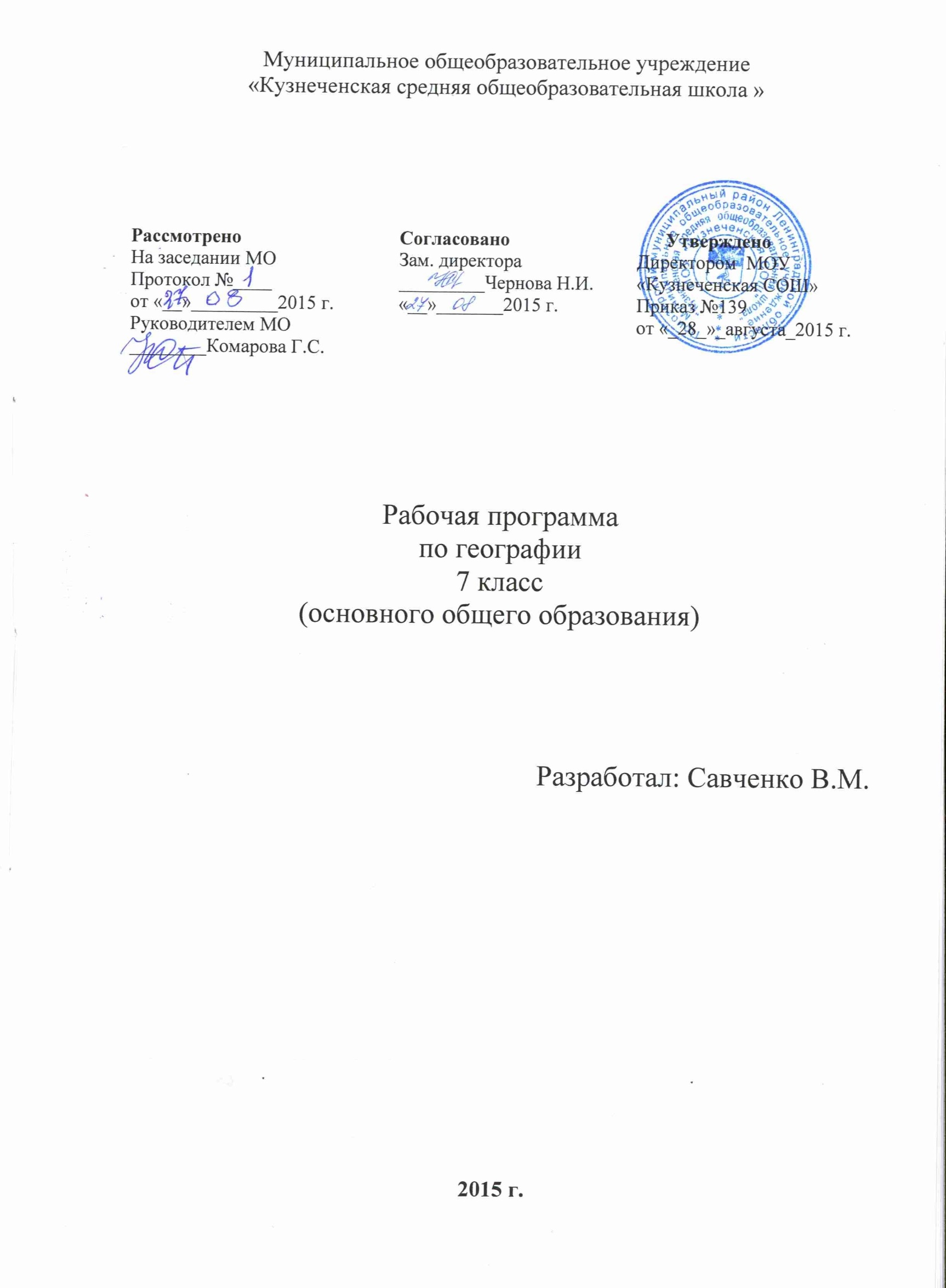 Пояснительная записка1.   Цели и задачи курса.Курс географии материков и океанов — это второй по счету школьный курс географии, который изучают школьники. Основная цель курса — создать у школьников целостное представление о Земле как планете людей, раскрыть разнообразие ее природы и населения, ознакомить их со странами и народами, сформировать необходимый минимум базовых знаний и представлений страноведческого характера, необходимых каждому человеку нашей эпохи. Другая важная цель курса — раскрыть закономерности землеведческого характера, с тем, чтобы школьники в разнообразии природы, населения и его хозяйственной деятельности увидели единство, определенный порядок, связь явлений, что будет воспитывать убеждение в необходимости бережного отношения к природе, международного сотрудничества в решении проблем окружающей среды на базе знаний о роли природных условий в жизни людей.2.   Нормативно-правовая базаКурс географии построен в соответствии' с Государственным стандартом общего образования (приказ Министерства образования и науки РФ от 05.03.2004 № 1089) и примерными программами основного общего образования по географии «География Земли» (VI-VII классы).
3. Место предмета в базисном учебном планеФедеральный базисный учебный план для образовательных учреждений Российской Федерации отводит 245 часов для обязательного изучения учебного предмета «География» на этапе основного общего образования. В VII - 70 часов, из расчета 2-х учебных часов в неделю.География в школе - это классическая учебная дисциплина, активно участвующая в формировании научной картины мира. Современная школьная география - это уникальная школьная дисциплина. Уникальность ее места и роли заключается в том, что она представляет одновременно и естественные (физическая география), и общественные (социальная и экономическая география) ветви знания. Более того, картографическая составляющая школьной географии сближает ее с группой информационно-технических наук. Объясняется это уникальной особенностью самой современной географии как науки. Ни одна из 1600 существующих ныне ветвей знания не обладает особенностью относиться сразу к нескольким блокам наук и интегрировать в себе столь разнообразные сведения и закономерности. География давно уже перестала быть «землеописательной» и «поисково-открывающей» дисциплиной. Несмотря на это, до сих пор и в современном обществе, и в школьной географии она нередко трактуется как справочно-энциклопедическая область знания. Такой взгляд в корне противоречит существу современной географической науки. Ее главной целью в настоящее время является изучение пространственно-временных взаимосвязей в природных и антропогенных географических системах, от локального до глобального их уровня. Играя роль своеобразного «мостика» между естественными и общественными науками, географы активно привлекаются к решению разнообразных естественнонаучных, экологических и социально-экономических проблем современности. В соответствии с современной концепцией школьного географического образования и концепцией географического образования в рамках образовательной программы «Школа 2100», география - это интегральный школьный предмет мировоззренческого характера, формирующий у учащихся комплексное, системное представление о Земле как о планете людей.4. Форма организации образовательного процесса.Основной, главной формой организации учебного процесса является урок (вводные уроки, уроки изучения нового материала, комбинированные уроки, уроки формирования умений, уроки проверки, контроля и коррекции, уроки повторения изученного материала, обобщающие уроки). Среди форм большее значение имеют наблюдения и практические работы и работы с разнообразными картами и контурными картами.5.Механизмы формирования компетентности обучения.Важнейшим механизмом формирования компетентности обучения является словесный метод обучения. К этому методу относится монологическая речь учителя (рассказ, объяснение, лекция, разъяснение способов деятельности, приемов работы с каким-либо источником географической информации), работа учащихся с текстом учебника и другой дополнительной литературой. Часто используется диалогическая форма: беседа с классом, работа школьников с вопросами и заданиями учебника.Широко используется учебные картины, иллюстрированные таблицы, экранные пособия, педагогический рисунок, карты.В составе практических методов выделяются методы работы с картами, схемами, профилями, статистическими показателями.6.   Форма контроля.Тестовый контроль, проверочные работы, топографические и географические диктанты, работы с контурными картами, практические работы, работа с картами атласа, заполнение таблиц, индивидуальный устный опрос, фронтальная письменная работа.УЧЕБНО-ТЕМАТИЧЕСКИЙ ПЛАННазвание темы    Введение		   Раздел I.Главные особенности природы земли.Тема 1. Литосфера и её строениеТема 2.  Атмосфера и климаты ЗемлиТема 3.  Гидросфера. Мировой океан.Тема 4.  Географическая оболочка.    Раздел II. Океаны и материки.Тема 5. ОкеаныТема 6. Южные материки	   Тема 7.  АфрикаТема 8.  Австралия. Тема 9.  АнтарктидаТема 10.  Южная Америка  Северные материкиТема 11.  Северная АмерикаТема 12..  ЕвразияПрактические работыПрактических работ – 52, из них оценочных – 10 Характеристика географической картыОписание океанаОпределение по карте географических координат крайних точек материков Обозначение и надписывание на контурной карте названий географических объектов(работа проводится по всем материкам)Характеристика климата различных частей материковВыявление по картам взаимосвязей между компонентами природы в одном из природных комплексов Южной АмерикиСоставление по картам и другим источникам знаний описания природы, населения и его хозяйственной деятельности одной из странВыявление по карте особенностей тектонического строения материка и  расположения крупных форм рельефаОпределение типов климата по климатодиаграммам (на разных материках)Характеристика одной из рек (на разных материках)МАТЕРИКИ, ОКЕАНЫ, НАРОДЫ И СТРАНЫ. VII КЛАСС(68 ч,2 ч в неделю)Введение (4 часа)Что изучают в курсе. Возрастающая зависимость состояния природы материков и океанов от деятельности человека. Практическое значение географических знаний. Многообразие источников географической информации. Страноведческие описания. Географическая культура человека.«Открытие» Земли. Основные этапы накопления знаний о Земле, ее природе и населении. Знания о Земле в древнем мире, Первые путешествия, расширяющие представления европейцев о Старом Свете. Эпоха Великих географических открытий. Развитиегеографических представлений об устройстве поверхности Земли. Заполнение «белых пятен» на карте.Из истории создания карт. Роль, свойства и виды карт. Явления и процессы на картах, способы их изображения. Решение задач по карте.Требования к уровню подготовки учащихсяВ результате изучения темы ученик долженЗнать:- предмет изучения географии. Части света. Карты материков.- основные пути получения географической информации в прошлом, основные этапы накопления географических знаний, имена путешественников и ученых;- свойства и виды карт, способы изображения явлений и процессов на картах.Уметь:- читать и анализировать географические карты;- показывать маршруты важнейших путешественников и объяснять результаты путешествий и научных открытий;- называть основные группы карт и их свойства, описывать карту по плану.РАЗДЕЛ Главные особенности природы земли. (23 часов)Тема 1.  Литосфера и рельеф Земли (3 часа)Место Земли в Солнечной системе, ее возраст, гипотезы происхождения. Внутренние и внешние оболочки Земли. Литосфера и рельеф Земли, гипотезы и теории происхождения и эволюции литосферы (А. Вегенер, глобальная тектоника литосферных плит и другие современные теории). Сейсмические пояса Земли. Геологическое время. Карта строения земной коры.Различие форм рельефа по величине и происхождению. Внутренние и внешние рельефообразующие процессы. Закономерности размещения крупных форм рельефа. Природные катастрофы, происходящие в литосфере.Практическая работа. 3. Определение по карте направлений передвижения литосферных плит и предположение размещения материков и океанов через миллионы лет (на основе теории тектоники плит).Требования к уровню подготовки учащихсяВ результате изучения темы ученик долженЗнать:- строение литосферы и земной коры, материковую и океаническую земную кору; теорию литосферных плит; зависимость между рельефом, тектоническим строением и размещением полезных ископаемых.Уметь:- показывать крупные литосферные плиты, платформы, складчатые области, сейсмические пояса, области вулканизма. Объяснять признаки понятий «платформа», «рельеф».Тема 2. Атмосфера и климаты Земли (8 часа) Пояса освещенности и тепловые пояса. Распределение температуры воздуха, атмосферного давления и осадков на Земле. Климатическая карта. Воздушные массы. Открытие общей циркуляции атмосферы (А. И. Воейков). Климатообразующие факторы. Климатические пояса и области. Опасные природные явления в атмосфере.Требования к уровню подготовки учащихсяВ результате изучения темы ученик долженЗнать:- климатообразующие факторы, типы климатических поясов.Уметь:- объяснять циркуляцию воздушных масс, определять географическое положение климатических поясов и давать их характеристикуТема 3. Гидросфера.  Мировой океан — главная часть гидросферы(4 часа).Единство вод Земли. Свойства вод Мирового океана. Водные массы. Система поверхностных течений в Океане. Льды.Взаимодействие Океана с атмосферой и сушей. Перераспределение тепла и влаги между сушей и океанами.Требования к уровню подготовки учащихсяВ результате изучения темы ученик долженЗнать:- Мировой океан, свойства водных масс, различие в природе частей Мирового океана, воды и суши.Уметь:- описывать примеры взаимодействия Мирового океана с атмосферой и сушей, объяснять его роль в жизни Земли, свойства вод, образование течений.Тема 4. Географическая оболочка.(8 часов)Круговорот веществ и энергии. Природные комплексы, их строение и разнообразие. Природная зона. Географическая зональность. Вертикальная поясность. Карта природных зон.Основные виды хозяйственной деятельности. Страны мира, группировка их по различным признакам.Требования к уровню подготовки учащихсяВ результате изучения темы ученик долженЗнать:- гипотезу возникновения жизни на Земле; расселение по Земле растений, животных и человека; природные комплексы и географическую зональность.Уметь:- анализировать карту природных зон;- показывать крупнейшие народы Земли; крупные города и их столицы.РАЗДЕЛ   II. ОКЕАНЫ  И МАТЕРИКИ. (42 часа)ОкеаныТихий, Индийский, Атлантический, Северный ледовитый океаны. Краткая история исследования каждого из океанов. Географическое положение. Особенности природы, виды хозяйственной деятельности в каждом из океанов. Охрана природы океанов.Требования к уровню подготовки учащихсяВ результате изучения темы ученик долженЗнать:- особенности природы каждого из океанов Земли, рельеф дна, образование течений, влияние океанов на природу материков, ресурсы и будущее океанов.Уметь:- показывать океаны и их части на карте.РАЗДЕЛ  3, 4  МатерикиТема 5.  Африка История исследования материка. Географическое положение размеры, очертания и омывающие континент океаны.Природа. Особенности природы, преобладание равнин; гор, нагорья.Формирование рельефа под влиянием внутренних и внешних процессов. Размещение месторождений полезных ископаемых. Факторы формирования климатов материка. Климатические пояса типичные для них погоды. Внутренние воды, их зависимость с рельефа и климата. Природные зоны. Характерные представители растительного и животного мира, почвы природных зон. Заповедники Африки.Природные богатства Африки и их использование. Стихийные природные явления.Народы и страны. Гипотеза об африканском происхождении человека. Разнообразие расового и этнического состава населения материка. Размещение населения в связи с историей заселения и природными условиями. Колониальное прошлое Африки. Современная политическая карта..Основные виды хозяйственной деятельности по использованию природных богатств суши и прилегающих акваторий. Культурные растения и домашние животные. Изменение природы материка под влиянием человека.Крупные города, столицы, культурно-исторические центры стран региона; их географическое положение, планировка, внешний облик.Требования к уровню подготовки учащихсяВ результате изучения темы ученик долженЗнать:- приемы определения географического положения материка, имена исследователей континента и результаты их работы;- особенности рельефа, зависимость форм рельефа от тектонического строения материка;- особенности климата материка;- основные речные системы, озера материка;- особенности природных зон материка;- численность, плотность, особенности размещения населения; современную политическую карту;- состав территории и ее регионы, черты различия между странами, входящими в регион; главные особенности населения; язык, быт, народные промыслы, религия; крупные города.Уметь:- определять географическое положение материка, крайних точек, протяженность с севера на юг и с запада на восток в градусной мере и километрах. Оценивать влияние географического положения на особенности природы материка;- называть и показывать на карте крупные формы рельефа, месторождения полезных ископаемых;- показывать климатические пояса и характеризовать типичные для них погоды, выявлять зависимость климата от основных климатообразующих факторов;- показывать внутренние воды на карте;- объяснять своеобразие природы материка, характеризовать природу отдельных частей материка;- определять по карте географическое положение страны и ее столицы, показывать по карте крупные страны и их столицы.Тема 6.. Австралия и Океания История открытия и исследования Австралии. Географическое положение, размеры, очертания и омывающие континент океаны. Особенности компонентов природы Австралии (рельеф, климат, внутренние воды, своеобразие растительного и животного мира). Природные зоны материка, их размещение в зависимости от климата. Природные богатства. Изменения природы человеком и современные ландшафты. Меры по охране природы на континенте.Население Австралии, его состав, размещение. Особенности духовной и материальной культуры аборигенов и англо-австралийцев. Австралийский Союз — страна, занимающая весь континент. Виды хозяйственной деятельности и их различия в крупных регионах страны (в Северной, Центральной и Западной, в Восточной Австралии). Столица и крупные города, их географическое положение, планировка и внешний облик.Океания. Из истории открытия и исследования Океании. Географическое положение. Особенности природы в зависимости от происхождения островов и их географического положения. Заселение Океании человеком и изменение им природы островов. Современные народы и страны Океании.Требования к уровню подготовки учащихсяВ результате изучения темы ученик долженЗнать:- приемы определения географического положения Австралии, имена исследователей континента и результаты их работы;- особенности рельефа, зависимость форм рельефа от тектонического строения материка, особенности климата Австралии;- численность, плотность, особенности размещения населения; современную политическую карту;- особенности природы, населения Океании.Уметь:- определять географическое положение Австралии, крайних точек, протяженность с севера на юг и с запада на восток в градусной мере и километрах. Оценивать влияние географического положения на особенности природы Австралии;- называть и показывать на карте крупные формы рельефа, месторождения полезных ископаемых; показывать климатические пояса и характеризовать типичные для них погоды, выявлять зависимость климата от основных климатообразующих факторов; показывать внутренние воды на карте;- определять по карте географическое положение страны и ее столицы, показывать по карте крупные страны и их столицы.Тема 7. Южная Америка История открытия и исследования материка. Географическое положение, размеры, очертания и омывающие континент океаны.Природа. Особенности природы: строение поверхности, закономерности размещения крупных форм рельефа в зависимости от строения земной коры. Проявление рельефообразующих процессов. Размещение месторождений полезных ископаемых. Климат и факторы его формирования. Климатические пояса и типичные погоды. Внутренние воды.Своеобразие органического мира континента. Проявление на материке широтной зональности. Природные зоны, характерные представители растительного и животного мира, почвы природных зон. Высотная зональность в Андах. Степень изменения природы человеком. Заповедники Южной Америки. Стихийные природные явления на континенте. Природные богатства и их использование в хозяйственной деятельности населения.Народы и страны. История заселения материка. Коренное и пришлое население. Сложность и разнообразие расового и этнического состава населения континента. Размещение населения в связи с историей заселения и природными условиями. Колониальное прошлое материка и современная политическая карта. Деление Южной Америки на крупные регионы: Восточная часть и Андийская область. Страны Латинской Америки.Путешествие по крупным странам каждого из регионов. Особенности географического положения стран (Бразилии, Аргентины, Перу, Венесуэлы, Колумбии, Чили), их природы и природныхбогатств, особенности материальной и духовной культуры населения стран, основных видов хозяйственной деятельности. Культурные растения и домашние животные.Крупные города, столицы, культурно-исторические центры стран, их географическое положение, окружающий ландшафт, внешний облик.Требования к уровню подготовки учащихсяВ результате изучения темы ученик долженЗнать:- приемы определения географического положения материка, имена исследователей континента и результаты их работы;- особенности рельефа, зависимость форм рельефа от тектонического строения материка;- особенности климата материка; основные речные системы, озера материка;- особенности природных зон материка;- численность, плотность, особенности размещения населения; современную политическую карту;- состав территории и ее регионы, черты различия между странами, входящими в регион; главные особенности населения; язык, быт, народные промыслы, религия; крупные города.Уметь:- определять географическое положение материка, крайних точек, протяженность с севера на юг и с запада на восток в градусной мере и километрах. Оценивать влияние географического положения на особенности природы;- называть и показывать на карте крупные формы рельефа, месторождения полезных ископаемых;- показывать климатические пояса и характеризовать типичные для них погоды, выявлять зависимость климата от основных климатообразующих факторов; показывать внутренние воды на карте;- объяснять своеобразие природы материка, характеризовать природу отдельных частей материка;- определять по карте географическое положение страны и ее столицы, показывать по карте крупные страны и их столицы.Тема 9. Антарктида Особенности природы полярных областей. Человек в Арктике и Антарктике. Антарктида. Из истории открытия и исследования материка. Своеобразие природы ледяного континента. Современные исследования материка.Требования к уровню подготовки учащихсяВ результате изучения темы ученик долженЗнать:- приемы определения географического положения материка, имена исследователей континента и результаты их работы;- особенности рельефа, зависимость форм рельефа от тектонического строения Антарктиды; особенности климата материка;Уметь:- определять географическое положение материка, оценивать влияние географического положения на особенности природы материка;- называть и показывать на карте крупные формы рельефа, месторождения полезных ископаемых; показывать климатические пояса и характеризовать типичные для них погоды, выявлять зависимость климата от основных климатообразующих факторов;Тема 9.   Северная Америка Открытие и исследование материка. Географическое положение, размеры, очертания и омывающие континент океаны.Природа. Особенности природы: строение рельефа в связи с историей его формирования, закономерности размещения полезных ископаемых; климатообразующие факторы, климатические пояса и типичные для них погоды; внутренние воды; особенности проявления зональности на материке; основные черты природы зон тундры, тайги, смешанных и широколиственных лесов, степей.Уникальные природные ландшафты материка. Заповедники и национальные парки.Природные богатства материка, использование их человеком. Изменение природы в результате хозяйственной деятельности.Народы и страны. Этапы заселения континента. Основные этносы. Размещение населения в зависимости от истории заселения и природных условий. Формирование политической карты, страны Северной Америки.Крупные регионы континента: северная и средняя часть материка; Средняя Америка и острова Карибского моря.Краткая характеристика стран Англосаксонской (Канада и США) и Латинской Америки (Мексика и страны Карибского моря). Разнообразие природы стран континента, население и его хозяйственная деятельность, особенности материальной и духовной культуры народов изучаемых стран. Крупные города, столицы, их географическое положение, планировка, внешний облик.Требования к уровню подготовки учащихсяВ результате изучения темы ученик долженЗнать:- приемы определения географического положения Северной Америки, имена исследователей континента и результаты их работы;- особенности рельефа, зависимость форм рельефа от тектонического строения Северной Америки;- особенности климата Северной Америки;- основные речные системы, озера материка;- особенности природных зон материка;- численность, плотность, особенности размещения населения; современную политическую карту; состав территории и ее регионы, черты различия между странами, входящими в регион; главные особенности населения; язык, быт, народные промыслы, религия; крупные города.Уметь:- определять географическое положение Северной Америки, крайних точек, протяженность с севера на юг и с запада на восток в градусной мере и километрах. Оценивать влияние географического положения на особенности природы Северной Америки;- называть и показывать на карте крупные формы рельефа, месторождения полезных ископаемых;- показывать климатические пояса и характеризовать типичные для них погоды, выявлять зависимость климата от основных климатообразующих факторов;- показывать внутренние воды на карте;- объяснять своеобразие природы материка, характеризовать природу отдельных частей материка;- определять по карте географическое положение страны и ее столицы, показывать по карте крупные страны и их столицы.Тема 10.   Евразия  Отечественные имена на карте Евразии. Географическое положение материка, его размеры и очертания. Океаны и моря у берегов континента, их влияние на природу величайшего массива суши.Особенности природы: этапы формирования рельефа; горы, нагорья, равнины, размещение месторождений полезных ископаемых; климатообразующие факторы, разнообразие климатов, климатические пояса и области; внутренние воды и распределение их по территории материка в зависимости от рельефа и климата.Проявление на материке широтной и высотной зональности. Особенности природы зон континента. Изменение природы материка в результате хозяйственной деятельности. Современные ландшафты. Крупнейшие заповедники.Народы и страны. Евразия (наряду с Африкой) — родина человека; расселение его по континенту. Расовый и этнический состав населения. Крупнейшие этносы Евразии, малые народы. Неравномерность размещения населения: исторические и природные причины, ее обусловливающие. Этапы формирования политической карты Евразии. Современная политическая карта материка.Крупные регионы Евразии. Состав территории и страны региона. Общие черты природы и природных богатств региона и отдельных стран, входящих в его состав. Черты различий междустранами. Главные особенности населения: язык, быт (тип жилищ, национальная одежда, пища, традиции народов, обычаи, обряды). Ценности духовной культуры.Основные виды хозяйственной деятельности по использованию природных богатств суши и прилегающих акваторий. Территории с опасной экологической ситуацией. Культурные растения и домашние животные.Крупные города (в том числе столицы), их географическое положение, планировка, внешний облик.Зарубежная Европа. Северная Европа. Характеристика одной из стран. Западная Европа. Великобритания, Франция, Германия.Восточная Европа. Польша, Чехия, Словакия, Венгрия и другие страны. Страны Восточной Европы, пограничные с Россией: страны Балтии, Украина, Беларусь, Молдова.Южная Европа. Италия, Испания, Греция.Зарубежная Азия. Юго-Западная Азия. Страны региона (Саудовская Аравия и др.).Страны Закавказья: Грузия, Армения, Азербайджан.Центральная Азия: Монголия, Казахстан и другие страны.Восточная Азия: Китай, Япония.Южная Азия: Индия.Юго-Восточная Азия: Индонезия.Требования к уровню подготовки учащихсяВ результате изучения темы ученик долженЗнать:- приемы определения географического положения Евразии, имена исследователей континента и результаты их работы;- особенности рельефа, зависимость форм рельефа от тектонического строения Евразии;- особенности климата Евразии;- основные речные системы, озера Евразии;- особенности природных зон Евразии;- численность, плотность, особенности размещения населения; современную политическую карту Евразии;- состав территории и ее регионы, черты различия между странами, входящими в регион; главные особенности населения; язык, быт, народные промыслы, религия; крупные города.Уметь:- определять географическое положение Евразии, крайних точек, протяженность с севера на юг и с запада на восток в градусной мере и километрах. Оценивать влияние географического положения на особенности природы Евразии;- называть и показывать на карте крупные формы рельефа, месторождения полезных ископаемых;- показывать климатические пояса и характеризовать типичные для них погоды, выявлять зависимость климата от основных климатообразующих факторов;- показывать внутренние воды на карте;- объяснять своеобразие природы Евразии, характеризовать природу отдельных частей материка;- определять по карте географическое положение страны и ее столицы, показывать по карте крупные страны и их столицы.Учебно-методический комплекс:Учебник В.А. Коринская, И.В. Душина, В.А. Щенёв.  «География  материков и океанов» 7 класс Москва  ДРОФА  2011Географический атлас и контурные карты 7 класс ДРОФА Москва 2012Дополнительная литература:За страницами учебника географии ДРОФА Москва 2005В. И. Сиротин Практические работы по географии 6-10 классы пособие для учителяВ. Б. Пятунин Контрольные и проверочные работы по географии 6-10 классы ДРОФА Москва 1997Г. Н. Элькин География тесты 6-7 классы ПАРИТЕТ Санкт-Петербург 2005 География в таблицах 6-10 классы ДРОФА Москва 2002Аннотация к рабочей программе по географии в 8 классе.Рабочая программа составлена на основании Примерной программы основного общего обра​зования по географии, а также программы курса географии для учащихся 8  класса общеобразовательных учреждений (авторы И.И. Баринова, В.П. Дронов). Рабочая программа рассчитана на 68 учебных часов в 8 классе.Рабочая программа составлена с учетом технологии индивидуально-ориентированной системы обучения.Рабочая программа соответствует федеральному компоненту государственного стандарта общего образования по географии (одобрен решением коллегии Минобразования России и Президиумом Российской академии образования от 23.12.2003 г. № 21/12, утвержден приказом Минобразования России «Об утверждении федерального компонента государственных стандартов общего, основного общего и среднего (полного) общего образования» от 05.03.2004 г. № 1089).В соответствии с приказом № 398 от 24 июля 2000 г. по департаменту образования администрации Тульской области «Об утверждении регионального компонента в содержание общего образования» в тематическое планирование внесены соответствующие дополнения.Рабочая программа ориентирована на использование учебника:1. Дронов В.П., Баринова И.И., Ром В.Я., Лобжанидзе А.А. География России, 8 класс. Учебник для общеобразовательных учреждений. Под редакцией Дронова В.П. Москва: Дрофа, 2010 год.Курс «География России» занимает центральное место в системе школьной географии. Особая его роль определяется тем, что помимо научно-ознакомитель​ных функций он сильнейшим образом влияет на ста​новление мировоззрения и личностных качеств уча​щихся. Курс «География России» изучается после страноведческого курса «Материки, океаны, народы и стра​ны» и завершает блок основного общего образования в средней школе.Главная цель данного курса — формирование це​лостного представления об особенностях природы, на​селения, хозяйства нашей Родины, о месте России в современном мире, воспитание гражданственности и патриотизма учащихся, уважения к истории и куль​туре своей страны и населяющих ее народов, выработ​ка умений и навыков адаптации и социально-ответст​венного поведения в российском пространстве; разви​тие географического мышления.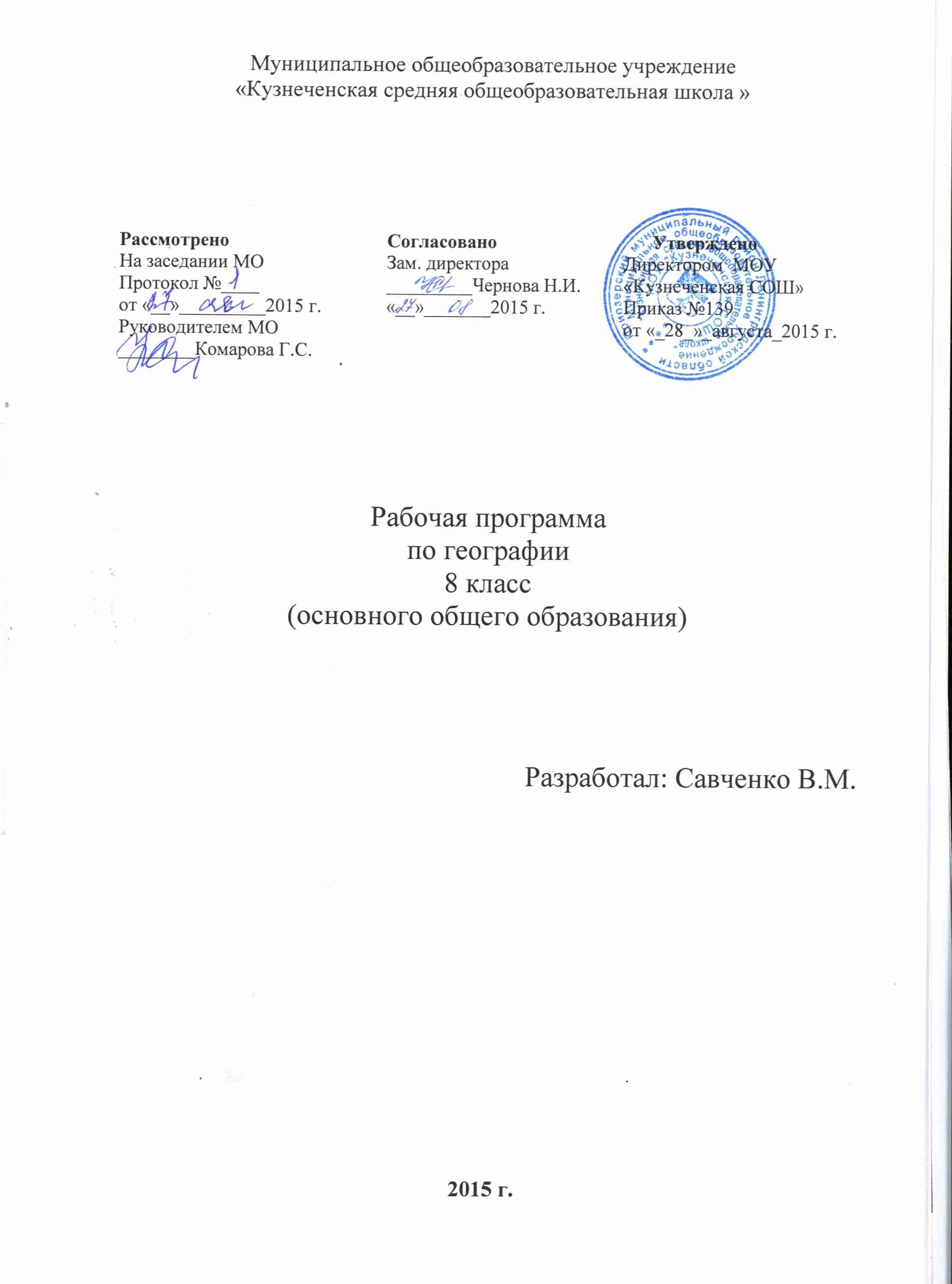 Пояснительная запискаРабочая программа по географии составлена в соответствии с федеральным компонентом государственного стандарта общего образования и примерной программой основного общего образования. За основу рабочей программы взята  программа для общеобразовательных учреждений: География.6-11 классы /составитель Е.В. Овсянникова. – 3-е издание стереотип. – М.- Дрофа, 2010.Рабочая программа конкретизирует содержание блоков образовательного стандарта, дает распределение учебных часов по крупным разделам курса и последовательность их изучения.Кроме того, программа содержит перечень практических работ по каждому разделу.Цели.Изучение географии в основной школе направлено на достижение следующих целей:• освоение знаний об основных географических понятиях, географических особенностях природы, населения разных территорий; о своей Родине — России во всем ее разнообразии и целостности; об окружающей среде, путях ее сохранения и рационального использования;
• овладение умениями ориентироваться на местности; использовать один из «языков» международного общения — географическую карту, современные геоинформационные технологии для поиска, интерпретации и демонстрации различных географических данных; применять географические знания для объяснения и оценки разнообразных явлений и процессов;• развитие познавательных интересов, интеллектуальных и творческих способностей в процессе наблюдений за состоянием окружающей среды, решения географических задач, самостоятельного приобретения новых знаний;• воспитание любви к своей местности, своему региону, своей стране, взаимопонимания с другими народами; экологической культуры, позитивного отношения к окружающей среде;• формирование способности и готовности к использованию географических знаний и умений в повседневной жизни, сохранению окружающей среды и социально-ответственному поведению в ней; адаптации к условиям проживания на определенной территории; самостоятельному оцениванию уровня безопасности окружающей среды как сферы жизнедеятельности.Общеучебные умения, навыкиОрганизуя учебный процесс по географии в основной школе,   особое внимание обращается на общеобразовательное значение предмета. Изучение географии формирует не только определенную систему предметных знаний и целый ряд специальных географических умений, но также комплекс общеучебных умений, необходимых для:— познания и изучения окружающей среды; выявления причинно-следственных связей;— сравнения объектов, процессов и явлений; моделирования и проектирования;— ориентирования на местности, плане, карте; в ресурсах ИНТЕРНЕТ, статистических материалах;— соблюдения норм поведения в окружающей среде; оценивания своей деятельности с точки зрения нравственных, правовых норм, эстетических ценностей.Реализовать поставленные цели предполагается посредством использованияучебно-методического комплекта:: 1.Учебник  « География России» В.П. Дронов, И.И. Баринова, В.Я. Ром, А.А. Лобжанидзе  М. ДРОФА  2008  2. И. И. Баринова, В. Я. Ром  География России.  Методическое пособие  8-9 классы М. ДРОФА1998  3.  К. С. Лазаревич  ГЕОГРАФИЯ из серии «Я иду на урок» Книга для учителя  М. «Первое сентября» 2003  4.  В. И. Сиротин  Практические работы по географии 6-10 классы.  Пособие для учителя М. АРКТИ 2003  5.  Г.Н. Элькин  География ТЕСТЫ 8-9 классы  С.-Пб. ПАРИТЕТ 2005  6.  Атлас «География России»  М.  ДРОФА.                                     Вид контроля	   Практические работы, тестовый контроль, терминологические диктанты.		 . Требования к уровню подготовки        В результате изучения  географии России ученик должен1. Называть и (или) показывать:-предмет изучения географии России;-основные средства и методы получения географической информации;-субъекты Российской Федерации;-пограничные государства;-особенности географического положения, раз меры территории, протяженность морских и сухо путных границ России;- границы часовых поясов;- основные геологические эры, структуры земной коры, сейсмически опасные территории;- климатообразующие факторы, особенности по годы в циклонах и антициклонах; -распределение рек страны по бассейнам океанов;-основные области современного оледенения и крупные ледники;- зональные типы почв, их главные свойства, примеры мелиорации земель в разных зонах и регионах;-основные виды природных ресурсов и примеры их рационального и нерационального использования;- важнейшие природно-хозяйственные объекты страны, в том числе центры: ---промышленные, транспортные, научно-информационные, финансовые, торговые, рекреационные, культурно-исторические, районы нового освоения, старопромышленные и депрессивные;- народы, наиболее распространенные языки, религии;примеры рационального и нерационального размещения производства;- объекты Всемирного культурного и природного наследия России (список ЮНЕСКО);районы, подверженные воздействию стихийных природных явлений (засухи, наводнения, сели, землетрясения и т. д.);- первооткрывателей и исследователей территории России.2.  Определять (измерять):географическое положение объектов;разницу в поясном времени территорий;погоду по синоптической карте;        параметры природных и социально- экономических объектов и явлений по различным источникам.3.  Описывать:географическое  положение  страны,   отдельные регионов и географических объектов, его виды (экономико-географическое, геополитическое и т. д.);образы   природно-хозяйственных   объектов, том числе одного из районов нового промышленного, сельскохозяйственного, городского, транспортного или рекреационного строительства;особенности быта и религий отдельных народов.4. Объяснять:роль   географических   знаний   в   решении   социально-экономических,   экологических   проблем страны;влияние географического положения на особенности природы, хозяйства и жизни населения России;образование и размещение форм рельефа, закономерности размещения наиболее крупных место рождений полезных ископаемых;образование атмосферных фронтов, циклонов и антициклонов, их влияние на состояние погоды образование смога;влияние климата на жизнь, быт, хозяйственную деятельность человека;как составляют прогноз погоды;распространение многолетней мерзлоты, ее влияние на состояние природных комплексов и освоение территории человеком;почвообразовательные процессы, особенности растительного и животного мира природных зон;причины возникновения опасных природных явлений, их распространение на территории страны;разнообразие природных комплексов на территории страны;        различия в естественном приросте населения, темпах его роста и уровня урбанизации отдельных территорий, направления миграций, образование и развитие разных форм городского и сельского расселения;        особенности природы, населения, хозяйства от дельных регионов, различия в уровнях их социально-экономического развития;роль географического фактора в развитии человеческого общества на примере РФ;уникальность и общечеловеческую ценность па мятников природы и культуры;причины изменения природных и хозяйственных комплексов регионов;особенности орудий труда, средств передвижения, жилищ, видов хозяйственной деятельности, возникших как результат приспособления человека к окружающей среде в разных географических условиях;- объяснять причины географических явлений на основе применения понятий: «геологическое летоисчисление»; «циклон», «антициклон», «солнечная радиация», «испарение», «испаряемость»; «мелиорация»; «агломерация»; «мегаполис»; «трудовые ресурсы»; «концентрация»; «специализация»; «кооперирование»; «комбинирование»; «топливно-энергетический баланс»; «интенсивный» и «экстенсивный» пути развития хозяйства,районирование», «географическое положение» «природные ресурсы», «экологический кризис».5. Оценивать и прогнозировать:природно-ресурсный потенциал страны, региона;экологическую ситуацию в стране, регионе;изменения природных и социально-экономических объектов под воздействием природных и антропогенных факторов;изменения в численности населения, изменения соотношения городского и сельского населения, развитие системы городских поселений;развитие и проблемы хозяйства районов страны, своего региона и своей местности.ГЕОГРАФИЯ РОССИИ8 классУчебно-тематический планНазвание раздела, темыВведение(1 ч.)Раздел 1. Россия на карте мира(12 часов), в т. ч.- Географическое положение России(4 ч.)- Границы и административно-территориальное устройство (3 ч.)- Моря, омывающие территорию России(3 ч.)- Россия на карте часовых поясов(2 ч.)       3.   Раздел 2  Природа России (29 ч.)             - Геологическое строение, рельеф, полезные ископаемые (4 ч.)             - Климат (7 ч.)             - Внутренние воды (4 ч.)             - Почвы и почвенные ресурсы (4 ч.)             - Растительный и животный мир. Биологические ресурсы (2 ч.)             - Природное районирование ( 8 ч.)         4.  Раздел 3.  Население России ( 8 ч.)         5.  Хозяйство России (7 ч.) Практические работыРаздел 1  Россия на карте мираНа контурной карте обозначить элементы географического положения РоссииСравнительная характеристика географического положения России и другой страны.Обозначение республик на контурной картеОпределение поясного времени.Раздел 2.  Природа России.Объяснение зависимости распространения крупных форм рельефа и месторождений полезных ископаемых от строения земной коры.Оценка основных климатических показателей одного из районов России для характеристики условий жизни и хозяйственной деятельности человека.Характеристика реки.Выявление условий образования основных типов почв и оценка их плодородия.Взаимосвязи компонентов природы в природном комплексеЯзыковые семьи и их распространение в России.Обозначение полезных ископаемых на контурной карте.Рабочая программа рассчитана  на 68 ч. в год, из расчета 2  учебных часа в неделю. Из них предусмотрено: 15 практических работ,  из них 11 практических работ носят обязательный характер, отметки за их выполнение вносятся каждому учащемуся в классный журнал, ряд практических работ, предусмотренных программой, носят тренировочный и обучающий  характер (отметки за их выполнения выставляются выборочно или не выставляются.Преобладающей формой учебного процесса является комбинированный урок. Особое место в преподавании географии в 8 классе уделяется формированию новых знаний, обобщению и систематизации имеющихся знаний учащихся.ФОРМЫ КОНТРОЛЯКонтрольные тестирования проводится  по темам  «Население России « Внутренние воды России».Зачеты по темам «  Природа  России», «Геополитическое и экономическое положение России» «Геологическое строение, рельеф и полезные ископаемы», «Почвы», «Взаимосвязи компонентов природы в природном комплексе».Кроме вышеперечисленных основных форм контроля проводятся текущие          самостоятельные работы в рамках каждой темы в виде фрагмента урока.     Введение (1 час)     Изучение географии как один из способов познания окружающего мира. Главная задача географии - выяснение того, чем живут люди, как они взаимодействуют с окружающей средой и заменяют ее.  Уникальность  географических объектов. Разнообразие территории России. География и краеведение. Географический взгляд на мир.                            Выделены крупные разделы, на которые отводится определенное количество часов.       Раздел  1  «Россия на карте мира» - 11 часов.  Географическое положение России. Территория и акватория. Государственная территория России. Особенности и виды географического положения России. Экономико- и транспортно- географическое положение России. Геополитеческое, этнокультурное и эколого-географическое положение России. Сравнение географического положения России и положения других государств.  Границы России. Государственные границы России, их  виды. Морские и сухопутные границы, воздушное пространство и пространство недр, континентальный шельф и экономическая зона Российской Федерации.Россия на карте часовых поясов. Местное, поясное, декретное, летнее время, их роль в хозяйстве и жизни людей.История освоения и изучения территории России. Формирование и освоение государственной территории России. Изменения границ страны на разных исторических этапах.Современное административно-территориальное и политико-административное деление страны. Федеративное устройство страны. Субъекты федерации, их равноправие и разнообразие. Федеральные округа.Предусмотрены следующие практические работы: практические работы:№ 1 ««Нанесение на контурную карту границ и пограничных государств»,№2 « Характеристика  ГП России. Сравнение ГП России с другими государствами мира», № 3 « Решение задач на определение поясного времени».2 Раздел « Природа России» -  31 часТема « Геологическое строение, рельеф и полезные ископаемые» - 5 часов.Геологическая история и геологическое строение территории России. Рельеф России. Как и почему изменяется рельеф России. Стихийные природные явления в литосфере. Человек и литосфера.Предусмотрены  следующие практические работы: практическая работа 4. « Установление зависимости рельефа  и полезных ископаемых от строения земной коры».По данной теме «Геологическое строение, рельеф и полезные ископаемые» предусмотрен зачет.Тема « Климат и климатические ресурсы» -   7  часов.Факторы, определяющие климат России. Закономерности распределения тепла и влаги на территории России. Сезонность климата. Типы климатов России. Комфортность ( дискомфортность) климатических условий. Климат и человек.Предусмотрены: практические работы: 5. « Определение по картам распределения солнечной радиации, средних температур января и июля, годового количества осадков» 6.  « Оценка основных климатических показателей одного из регионов страны для  характеристики условий жизни и хозяйственной деятельности населения».Тема « Внутренние воды и водные ресурсы» - 5  часов. Разнообразие внутренних вод России. Реки. Озера, подземные воды, болота, ледники, многолетняя мерзлота. Водные ресурсы и человек.Предусмотрены следующие практические работы: практическая работа:«  Составление характеристики одной из рек с использованием тематических карт и климатограмм. Определение возможностей ее хозяйственного использования».Тема « Почвы и почвенные ресурсы» -  3 часа. Образование почв и их разнообразие. Закономерности распространения почв. Почвенные ресурсы России.  Предусмотрена следующая практическая работа: практическая работа 7. « Выявление условий почвообразования основных типов почв и оценка их плодородия».Тема « Растительный и животный мир. Биологические ресурсы» - 3 часа. Растительный и животный мир России. Биологические ресурсы. Охрана растительного и животного мира. Практическая работа 8.  «Растительные и животные сообщества природных зон России»Предусмотрено обобщающее повторение по теме « Почвы, растительный и животный мир России».Тема « Природное районирование» -  8 часов. Разнообразие природных комплексов. Природно-хозяйственные зоны России. Арктические пустыни, тундра и лесотундра. Леса. Лесостепи, степи и полупустыни. Высотная поясность. Особо охраняемые природные территории. Практическая работа9.  «Особо охраняемые территории России»Предусмотрен зачет по теме «  Природа  России».                                    3  Раздел « Население России» -  8 часовТема « Численность населения России» - 2 часа. Численность населения России. Мужчины и женщины. Продолжительность жизни.Тема « Национальный состав» - 1 час. Этнический, языковый и религиозный состав населения.Тема « Городское и сельское население» - 2 часа. Городское и сельское население. Размещение населения.Тема « Миграции» 1 час. Миграции населения в России.Тема « Трудовые ресурсы» - 1 час. Люди и труд.Предусмотрена тестовая проверка по теме « Население России».Практическая работа  10 Языковые семьи и их распространение в России.                                       4  Раздел  « Хозяйство России» -   4 часаЧто такое хозяйство страны? Как география изучает хозяйство. Состав первичного сектора экономики. Природно-ресурсный потенциал. Богата ли Россия ресурсами. Сельское хозяйство. Земледелие и животноводство. Лесное хозяйство. Охота. Рыбное хозяйство. Географический фактор в развитии общества. Практическая работа   11. Обозначение полезных ископаемых на контурной карте.. Формы и средства контроляРабочей программой предусмотрен контроль в форме тестирования по темам «Население России» и  «Внутренние воды»,  также терминологический диктант.     Кроме вышеперечисленных основных форм контроля проводятся текущие          самостоятельные работы, цифровые географические диктанты в рамках каждой темы в виде фрагмента урока.Рабочая  программа предусматривает выполнение  15  практических работ, из них   11 практических работ- итоговые, которые оцениваются и оценки вносятся в классный журнал,  8 практических работ- обучающих, оценки которых в классный журнал не заносятся.Дополнительные материалы:Оборудование и приборы: настенные  карты:  физическая, геологическая, тектоническая,  политико–административная, климатическая, природных зон и биологические ресурсы, почвенная, населения.Таблицы по географии России: почвы зоны степей, почвы зоны лесостпей, растительность зоны тайги, растительность зоны тундры.Коллекция полезных ископаемы.Набор гербарий растений. Аннотация к рабочей программе по географии в 9 классе.Рабочая программа составлена на основании Примерной программы основного общего обра​зования по географии, а также программы курса географии для учащихся  9 класса общеобразовательных учреждений (авторы И.И. Баринова, В.П. Дронов). Рабочая программа рассчитана на 68 учебных часов в 9 классе. Рабочая программа составлена с учетом технологии индивидуально-ориентированной системы обучения.Рабочая программа соответствует федеральному компоненту государственного стандарта общего образования по географии (одобрен решением коллегии Минобразования России и Президиумом Российской академии образования от 23.12.2003 г. № 21/12, утвержден приказом Минобразования России «Об утверждении федерального компонента государственных стандартов общего, основного общего и среднего (полного) общего образования» от 05.03.2004 г. № 1089).В соответствии с приказом № 398 от 24 июля 2000 г. по департаменту образования администрации Тульской области «Об утверждении регионального компонента в содержание общего образования» в тематическое планирование внесены соответствующие дополнения.Рабочая программа ориентирована на использование учебника:1. Дронов В.П., Баринова И.И., Ром В.Я., Лобжанидзе А.А. География России, 9 класс. Учебник для общеобразовательных учреждений. Под редакцией Дронова В.П. Москва: Дрофа, 2011 год.Курс «География России» занимает центральное место в системе школьной географии. Особая его роль определяется тем, что помимо научно-ознакомитель​ных функций он сильнейшим образом влияет на ста​новление мировоззрения и личностных качеств уча​щихся. Курс «География России» изучается после страноведческого курса «Материки, океаны, народы и стра​ны» и завершает блок основного общего образования в средней школе.Главная цель данного курса — формирование це​лостного представления об особенностях природы, на​селения, хозяйства нашей Родины, о месте России в современном мире, воспитание гражданственности и патриотизма учащихся, уважения к истории и куль​туре своей страны и населяющих ее народов, выработ​ка умений и навыков адаптации и социально-ответст​венного поведения в российском пространстве; разви​тие географического мышления.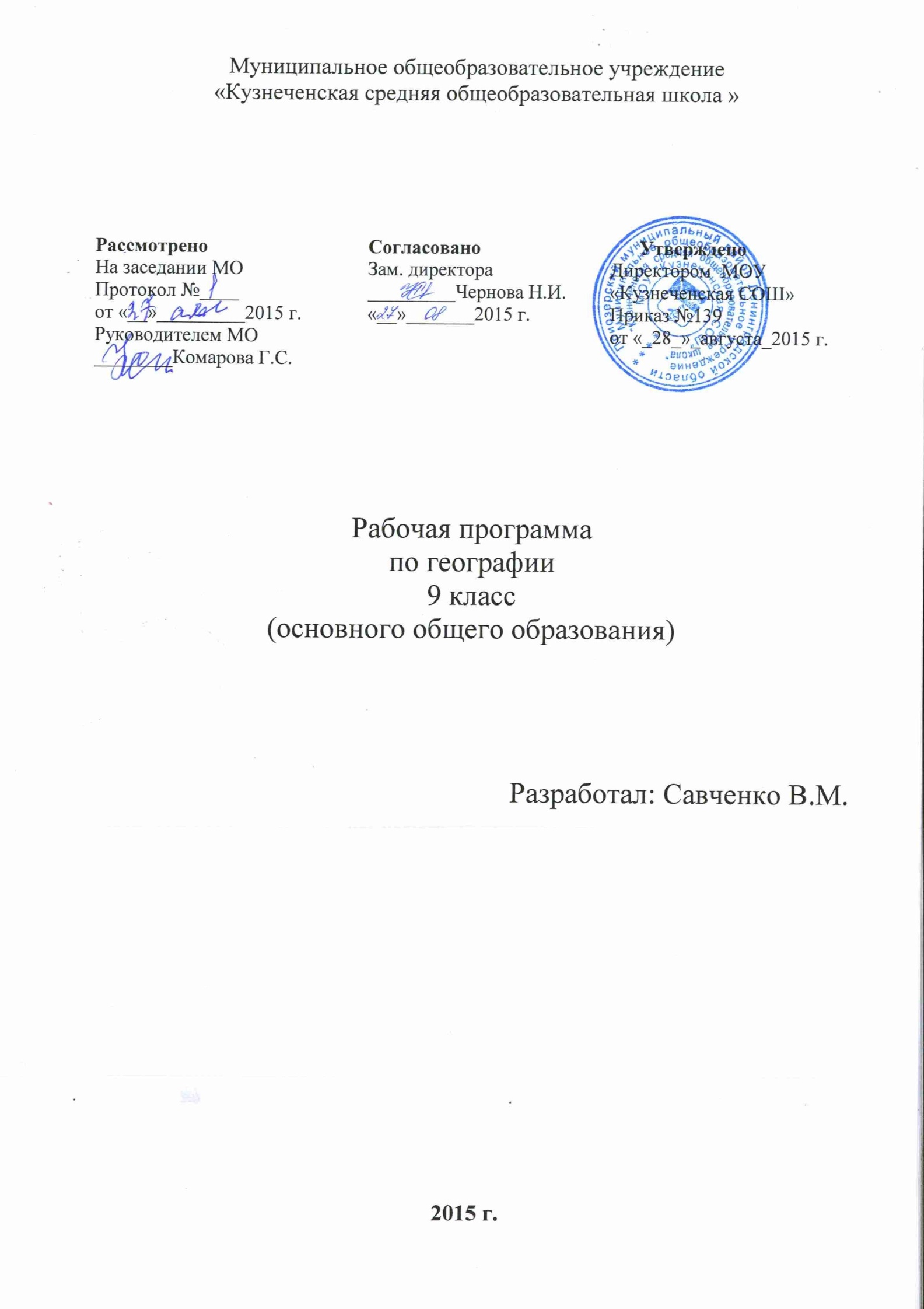 УЧЕБНО-ТЕМАТИЧЕСКИЙ ПЛАННазвание раздела, темы		   Введение	4 ч.	   IV часть. Хозяйство России (продолжение)(17 ч.).   Вторичный сектор экономики – отрасли, перерабатывающие сырье(13 ч.),  в т. ч.1.  Топливно-энергетический комплекс.(4 ч.)2.  Отрасли, производящие конструкционные материалы и химические вещества.(5 ч.)3.  Машиностроительный комплекс(2 ч.)4.  Перерабатывающие отрасли АПК(2 ч.)    Третичный сектор экономики – отрасли, производящие разнообразные услуги.(4 ч.)	   V часть. География крупных регионов России(44 ч.)       1.  Районирование территории2.  Европейская Россия (Западный макрорегион)(28 ч.)     Общая характеристика Европейской России     Европейский Север    Северо-Западный район    Центральная Россия    Европейский Юг    Поволжье    Урал3. Азиатская Россия (Восточный макрорегион)(16 ч.)    Азиатская Россия. Общая характеристика.    Западная Сибирь    Восточная Сибирь    Дальний восток		   VI. Россия в современном мире(	3 ч.)	  Рабочая программа рассчитана  на 68 ч. в год, из расчета 2  учебных часа в неделю.                                           Практические работыПрактических работ – 23, из них оценочных 14.Содержание учебной программы Введение.1. Обозначение на контурной карте республик РФ и городов миллионеров.       IV часть. Хозяйство России (продолжение)  Вторичный сектор экономики – отрасли, перерабатывающие сырье 2.  Нанесение на контурную карту топливных бассейнов и инфраструктуры ТЭКа.  3.. Составление характеристики одного из угольных бассейнов по картам и статистическим материалам.Отрасли, производящие конструкционные материалы и химические вещества 4. Нанесение на контурную карту металлургических баз России, в т. ч. Месторождений руд и крупнейших металлургических заводов.5. Определение главных районов размещения отраслей трудоемкого и металлоемкого машиностроения по картам.Третичный сектор экономики – отрасли, производящие разнообразные услуги 6. Характеристика одной из транспортных магистралей по плану.7. Разнообразие и характер услуг.V часть. География крупных регионов России (47 часов)Районирование территории Европейская Россия (Западный макрорегион)8.  Обозначение на контурных картах границ, административных центров, природных богатств каждого экономического района.9.  Сравнительная характеристика экономико-географического положения  двух районов.10 Определение факторов развития и сравнения специализации промышленности Европейского Юга и Поволжья.11. Влияние природных условий на сельскохозяйственную специализацию района на примере Северного Кавказа и Поволжья.12 Характеристика промышленного узла на примере Уральского района.               Азиатская Россия (Восточный макрорегион) 13.Изучение и оценка природных условий Западно-Сибирского (или Кузнецко-Алтайского) района для определения промышленной специализации.14.Составление характеристики Норильского промышленного узла.ГЕОГРАФИЯ  РОССИИ:ХОЗЯЙСТВО И ГЕОГРАФИЧЕСКИЕ РАЙОНЫ.9 КЛАСС (68 часов)    ВВЕДЕНИЕ (4 час)        Что изучает экономическая и социальная география.Требования к уровню подготовки учащихсяВ результате изучения темы ученик долженЗнать- источники получения знаний о природе, населении. Методы получения, обработки, передачи и представления географической информации.- повторить тему «Население», структуру экономики, секторы народного хозяйства России, первичный сектор экономики.Практическая работа: 1. Обозначение на контурной карте республик РФ и городов миллионеров.       IV часть. ХОЗЯЙСТВО РОССИИ (продолжение) (21 час) Вторичный сектор экономики – отрасли, перерабатывающие сырье (17 ч.)Топливно-энергетический комплекс, его значение и отраслевой состав. Топливно-энергетические ресурсы. Размещение основных топливных баз и районов потребления энергии. Топливно-энергетический баланс. Роль ТЭК во внешней торговле России состранами нового зарубежья и развитыми странами.Угольная промышленность. Роль угля в хозяйстве. Способы добычи. Качество угля. Главные угольные бассейны, их хозяйственная оценка. Социальные и экологические проблемы угледобывающих регионов.Нефтяная и газовая промышленность. Роль нефти и газа в формировании современного хозяйства. Нефть и газ — и топливо, и химическое сырье. Основные районы добычи нефти и газа, Система трубопроводов.Электроэнергетика. Типы электростанций и факторы их размещения. Доля различных типов станций в производимой электроэнергии. Формирование энергосистем. Негативное влияние различных типов электростанций на природные условия.Практические работы  2.  Нанесение на контурную карту топливных бассейнов и инфраструктуры ТЭКа.  3.. Составление характеристики одного из угольных бассейнов по картам и статистическим материалам. Отрасли, производящие конструкционные материалы и химические вещества Комплекс конструкционных материалов. Горнодобывающая промышленность.Черная металлургия. Традиционная и новая технологии получения проката. Типы предприятий и факторы их размещения. География черной металлургии, металлургические базы. Современные проблемы российской металлургии: отсталая производственная база, низкое качество продукции, низкий уровень экологичности.Цветная металлургия, значение, отраслевой состав. Возрастающая роль цветной металлургии при снижении производства и потребления черных металлов. Основные черты географии металлургии легких и тяжелых цветных металлов.Химическая промышленность, значение, отраслевой состав. Главные факторы размещения, районы и центры химической промышленности.Лесная промышленность. Лесные ресурсы, лесоизбыточные районы. Отраслевой состав, факторы размещения основных производств лесной промышленности. Важнейшие лесопромышленные комплексы. Практическая работа   4. Нанесение на контурную карту металлургических баз России, в т. ч. Месторождений руд и крупнейших металлургических заводов.Машиностроительный комплекс, его значение и отраслевой состав. Роль специализации и кооперирования. Факторы размещения машиностроительных предприятий. География науко -,  трудо- и металлоемких отраслей. Главные районы и центры. Важнейшие проблемы машиностроительного комплекса в условиях перехода крынку: необходимость структурной перестройки, технологическая отсталость, низкие качество и конкурентоспособность продукции.Практические работыОпределение главных районов размещения отраслей трудоемкого и металлоемкого машиностроения по картам.Третичный сектор экономики – отрасли, производящие разнообразные услуги (4 ч)Инфраструктурный комплекс значение и состав. Роль транспорта в размещении населения и хозяйства. Сухопутный, водный и воздушный транспорт. Преимущества и недостатки отдельных видов транспорта. Важнейшие транспортные пути. Связь. Сфераобслуживания.Практические работы  6. Характеристика одной из транспортных магистралей по плану.7. Разнообразие и характер услуг.Требования к уровню подготовки учащихсяВ результате изучения темы ученик долженЗнать- основные географические понятия и термины, особенности основных отраслей хозяйства, природно-хозяйственных зон и районов Российской Федерации.Уметь- выделять, описывать и объяснять существенные признаки географических объектов и явлений;- находить в разных источниках и анализировать информацию, необходимую для изучения географических объектов и явлений, их обеспеченности природными и человеческими ресурсами, хозяйственного потенциала, экологических проблем;- приводить примеры: использования и охраны природных ресурсов, адаптации человека к условиям окружающей среды, ее влияния на формирование культуры народов; районов разной специализации, центров производства важнейших видов продукции, основных коммуникаций и их узлов, внутригосударственных и внешних экономических связей России;- составлять краткую географическую характеристику разных территорий на основе разнообразных источников географической информации и форм ее представления;- использовать: приобретенные знания и умения в практической деятельности и повседневной жизни; определять по карте особенности зональной специализации сельского хозяйства.V часть. ГЕОГРАФИЯ КРУПНЫХ РЕГИОНОВ РОССИИ(44 ч.)Районирование территории (1 час) Задачи, принципы и проблемы. Виды районирования (физико-географическое, экономическое, историко-географическое, природно-хозяйственное, экологическое и др.).Требования к уровню подготовки учащихсяВ результате изучения темы ученик долженЗнать- различия территории по условиям и степени хозяйственного освоения. Проблемы экономического районирования.Европейская Россия (Западный макрорегион) (28 часов).Европейский Север Приморское положение, его влияние на формирование хозяйства. Богатство и разнообразие ресурсной базы: минеральные лесные, водные и рыбные ресурсы. Сложные природные условия их влияние на жизнь и труд людей. Невысокая численность и плотность населения. Развитие топливно-энергетического комплекса, металлургии, химической и лесной промышленности Морской транспорт. Проблемы охраны северной природы. Экономические и социальные проблемы.  Северо-Западная Россия Изменение географического положения после распада СССР.  Природные особенности и ресурсы. Концентрация 2/3 населения и 90% промышленного потенциала в Санкт-Петербурге. Ведущая роль машиностроения. Цветная металлургия и химическая промышленность. Проблемы развития портового хозяйства. Скоростная магистраль Санкт-Петербург — Москва. Культурно-историческое значение Санкт-Петербурга, Новгорода, Пскова. Экологические проблемы Финского залива и реки Невы.Центральная Россия Центральная Россия — экономическое и политическое ядро страны.Преимущества географического положения. Благоприятные природные условия. Не комплексность ресурсной базы, дефицит большинства видов природных ресурсов. Высокие численность и плотность населения, качество трудовых ресурсов. Преобладание городского населения.Высокий уровень концентрации науки. Специализация хозяйства на науко- и трудоемких отраслях. Машиностроительный комплекс, черная металлургия, текстильная, химическая и лесная промышленность. АПК, роль пригородного сельского хозяйства. Сравнительно высокий уровень развития социальной сферы. Отдых и туризм.Топливно-энергетические и природоохранные проблемы. Проблемы регулирования и развития крупных городских агломераций.Центральной России. Европейский Юг Особенности географического положения. Многонациональный состав населения. Межнациональные проблемы. Преобладание сельского населения. Рекреационные, агроклиматические, минеральные ресурсы. Агропромышленный комплекс: многоотраслевое сельское хозяйство, пищевая промышленность. Машиностроение и цветная металлургия. Курортное хозяйство, туризм. Экономические, экологические исоциальные проблемы района. Поволжье Географическое положение. Волга — стержень развития экономики. Благоприятные природные условия. Наличие гидроэнергоресурсов, нефти и газа. Земельно-почвенные ресурсы. Многонациональный состав населения.Развитие нефтегазохимического, машиностроительного и агропромышленного комплексов. Гидроэлектроэнергетика. Рыбоперерабатывающая промышленность. Отрасли социальной сферы. Экологические и водные проблемы Волги.Урал Географическое положение. Разнообразие минеральных ресурсов, интенсивность их использования. Проблемы населения, трудовых ресурсов. Взаимосвязь отраслей специализации. Горнодобывающая промышленность, металлургия, химическая промышленность, машиностроение. ВПК. Отставание развития социальной сферы. Экономические, экологические и социальные проблемы района.Практические работы8.  Обозначение на контурных картах границ, административных центров, природных богатств каждого экономического района.9.  Сравнительная характеристика экономико-географического положения  двух районов.10 Определение факторов развития и сравнения специализации промышленности Европейского Юга и Поволжья.11. Влияние природных условий на сельскохозяйственную специализацию района на примере Северного Кавказа и Поволжья.12 Характеристика промышленного узла на примере Уральского района.                Требования к уровню подготовки учащихсяВ результате изучения темы ученик долженЗнать- основные географические понятия и термины, особенности основных отраслей хозяйства, природно-хозяйственных зон и районов Российской Федерации.Уметь- выделять, описывать и объяснять существенные признаки географических объектов и явлений;- находить в разных источниках и анализировать информацию, необходимую для изучения географических объектов и явлений, их обеспеченности природными и человеческими ресурсами, хозяйственного потенциала, экологических проблем;- приводить примеры: использования и охраны природных ресурсов, адаптации человека к условиям окружающей среды, ее влияния на формирование культуры народов; районов разной специализации, центров производства важнейших видов продукции, основных коммуникаций и их узлов, внутригосударственных и внешних экономических связей России;- составлять краткую географическую характеристику разных территорий на основе разнообразных источников географической информации и форм ее представления;- использовать: приобретенные знания и умения в практической деятельности и повседневной жизни; определять по карте особенности зональной специализации сельского хозяйства.Азиатская Россия (Восточный макрорегион) (16 часов).Общая характеристика районов Востока России. Географическое положение, соотношение площади и численности населения, дефицит трудовых ресурсов. Природные условия и ресурсы. Приоритетное развитие добывающей промышленности. Очаговое размещение экономики.Западная Сибирь Экономико-географическое положение. Разнообразие топливно-энергетических ресурсов. Нефтегазохимический комплекс, его структура и размещение. Основные трубопроводы. Тепло-, электроэнергетика, лесная и рыбная промышленность. Угольно-металлургический комплекс Кузбасса. Экологические проблемы.Восточная Сибирь Экономико-географическое положение. Богатство и разнообразие природных ресурсов (рудные, энергетические, водные, лесные) при экстремальных природных условиях. Гидро-, электроэнергетика и развитие энергоемких производств: целлюлозно-бумажная промышленность, цветная металлургия. Основные промышленные узлы.Дальний Восток Экономико-географическое положение и его влияние на формирование хозяйства. Ориентация хозяйства на добычу и переработку собственных ресурсов. Рыбная, лесная промышленность, добыча и обогащение руд цветных металлов. Добыча золота и алмазов. Морской транспорт и внешняя торговля, крупнейшие порты. Энергетические и экологические проблемы.Практические работы13.Изучение и оценка природных условий Западно-Сибирского (или Кузнецко-Алтайского) района для определения промышленной специализации.14.Составление характеристики Норильского промышленного узла.Требования к уровню подготовки учащихсяВ результате изучения темы ученик долженЗнать- основные географические понятия и термины, особенности основных отраслей хозяйства, природно-хозяйственных зон и районов Российской Федерации.Уметь- выделять, описывать и объяснять существенные признаки географических объектов и явлений;- находить в разных источниках и анализировать информацию, необходимую для изучения географических объектов и явлений, их обеспеченности природными и человеческими ресурсами, хозяйственного потенциала, экологических проблем;- приводить примеры: использования и охраны природных ресурсов, адаптации человека к условиям окружающей среды, ее влияния на формирование культуры народов; районов разной специализации, центров производства важнейших видов продукции, основных коммуникаций и их узлов, внутригосударственных и внешних экономических связей России;- составлять краткую географическую характеристику разных территорий на основе разнообразных источников географической информации и форм ее представления;- использовать: приобретенные знания и умения в практической деятельности и повседневной жизни; определять по карте особенности зональной специализации сельского хозяйства.   VI часть. РОССИЯ В СОВРЕМЕННОМ МИРЕ (3 часа)Роль и место России в международном географическом разделении труда. Связи России со странами СНГ, Европы, Азии, Америки: проблемы и перспективы взаимовыгодного сотрудничества.Требования к уровню подготовки учащихсяВ результате изучения темы ученик долженУметь- составлять краткую географическую характеристику разных территорий на основе разнообразных источников географической информации и форм ее представления;Требования к подготовке учащихсяВ результате изучения географии России ученик долженЗнать:· основные отрасли хозяйства, отраслевые комплексы, крупнейшие промышленные центры;· основные транспортные магистрали и крупные транспортные узлы;· географические районы, их территориальный состав;· отрасли местной промышленности и сельского хозяйства.Уметь:· описывать природные ресурсы, периоды формирования хозяйства России, особенности отраслей, традиционные отрасли хозяйства коренных народов в национально-территориальных образованиях, экономические связи районов, состав и структуру отраслевых комплексов, основные грузо- и пассажиропотоки;· объяснять различия в освоении территории, влияние разных факторов на формирование географической структуры районов, размещение главных центров производства, сельскохозяйственную специализацию территории, структуру ввоза и вывоза, современные социально-экономические и экологические проблемы территорий;· прогнозировать возможные пути развития территории под влиянием определенных факторов.использовать приобретенные знания и умения в практической деятельности в повседневной жизни :· проведения самостоятельного поиска географической информации на местности из разных источников: картографических, статистических, геоинформационных;· выявления и объяснения географических аспектов различных текущих событий и ситуаций;· понимания географической специфики крупных регионов и стран мира в условиях глобализации, стремительного развития международного туризма и отдыха, деловых и образовательных программ, различных видов человеческого общения.учебно-методический комплекс:: 1.Учебник  « География России» В.П. Дронов, И.И. Баринова, В.Я. Ром, А.А. Лобжанидзе  М. ДРОФА  2008  2. И. И. Баринова, В. Я. Ром  География России.  Методическое пособие  8-9 классы М. ДРОФА1998  3.  К. С. Лазаревич  ГЕОГРАФИЯ из серии «Я иду на урок» Книга для учителя  М. «Первое сентября» 2003  4.  В. И. Сиротин  Практические работы по географии 6-10 классы.  Пособие для учителя М. АРКТИ 2003  5.  Г.Н. Элькин  География ТЕСТЫ 8-9 классы  С.-Пб. ПАРИТЕТ 2005  6.  Атлас «География России»  М.  ДРОФА.Аннотация к рабочей программе по географии 10 классДанная рабочая программа составлена на основании:  стандарта среднего (полного) общего образования по географии(базовый уровень) 2004 г.  примерной программы для среднего (полного) общего  образования по географии (базовый уровень) 2004 г. Сборник нормативных документов География М., «Дрофа», 2004 г. Были использованы также авторские методические рекомендации к учебнику В.П. Максаковского «Экономическая и социальная география мира» 10 класс. М., «Просвещение», 2004. (Допущены Министерством образования РФ в качестве методических рекомендаций по использованию учебника для 10 класса при организации изучения предмета на базовом уровне). Рабочая программа конкретизирует содержание блоков образовательного стандарта, дает распределение учебных часов по крупным разделам курса и последовательность их изучения. Изучение географии на базовом уровне среднего (полного) общего образования направлено на достижение следующих целей:  освоение системы географических знаний о целостном, многообразном и динамично изменяющемся мире, взаимосвязи природы, населения и хозяйства на всех территориальных уровнях, географических аспектах глобальных проблем человечества и путях их решения; методах изучения географического пространства, разнообразии его объектов и процессов;  овладение умениями сочетать глобальный, региональный и локальный  подходы для описания и анализа природных, социально-экономических и геоэкологических процессов и явлений;  развитие познавательных интересов, интеллектуальных и творческихспособностей посредством ознакомления с важнейшими географическими особенностями и проблемами мира, его регионов и крупнейших стран;  воспитание патриотизма, толерантности, уважения к другим народам и культурам; бережного отношения к окружающей среде;  использование в практической деятельности и повседневной жизни разнообразных географических методов, знаний и умений, а также географической информации. Курс по географии на базовом уровне ориентируется, прежде всего, на формирование общей культуры и мировоззрения школьников, а также решение воспитательных и развивающих задач общего образования, задач социализации личности. По содержанию предлагаемый базовый курс географии сочетает в себе элементы общей географии и комплексного географического страноведения. Он завершает формирование у обучающихся представлений о географической картине мира, которые опираются на понимание географических взаимосвязей общества и природы, воспроизводства и размещения населения, мирового хозяйства и географического разделения труда, раскрытие географических аспектов глобальных и региональных явлений и процессов, разных территорий. Содержание курса призвано сформировать у обучающихся целостное представление о современном мире, о месте России в этом мире, а также развить у школьников познавательный интерес к другим народам и странам. Используемый УМК: 1) Максаковский В.П. Экономическая и социальная география мира. Учебник для 10 класса М., «Просвещение», 2008 г. 2) Максаковский В.П. Новое в мире. Цифры и факты. Дополнение глав к учебнику для 10 класса М., «Дрофа», 2004 г. 3) Атлас «Экономическая и социальная география мира» 10 класс с комплектом контурных карт, М. 7                   4) В.П.Максаковский «Рабочая тетрадь по географии» 10 класс, пособие для учащихся образовательных учреждений, М., «Просвещение» 2007. Место предмета в базисном учебном плане Федеральный базисный учебный план для общеобразовательных учреждений Российской Федерации отводит на изучение предмета 68 часов за  один год обучения в старшей школе, т. е. в 10-м классе. Рабочая программа рассчитана на 35 часов. Всего 34 часа, 1час в неделю . Оценочных практических работ -10.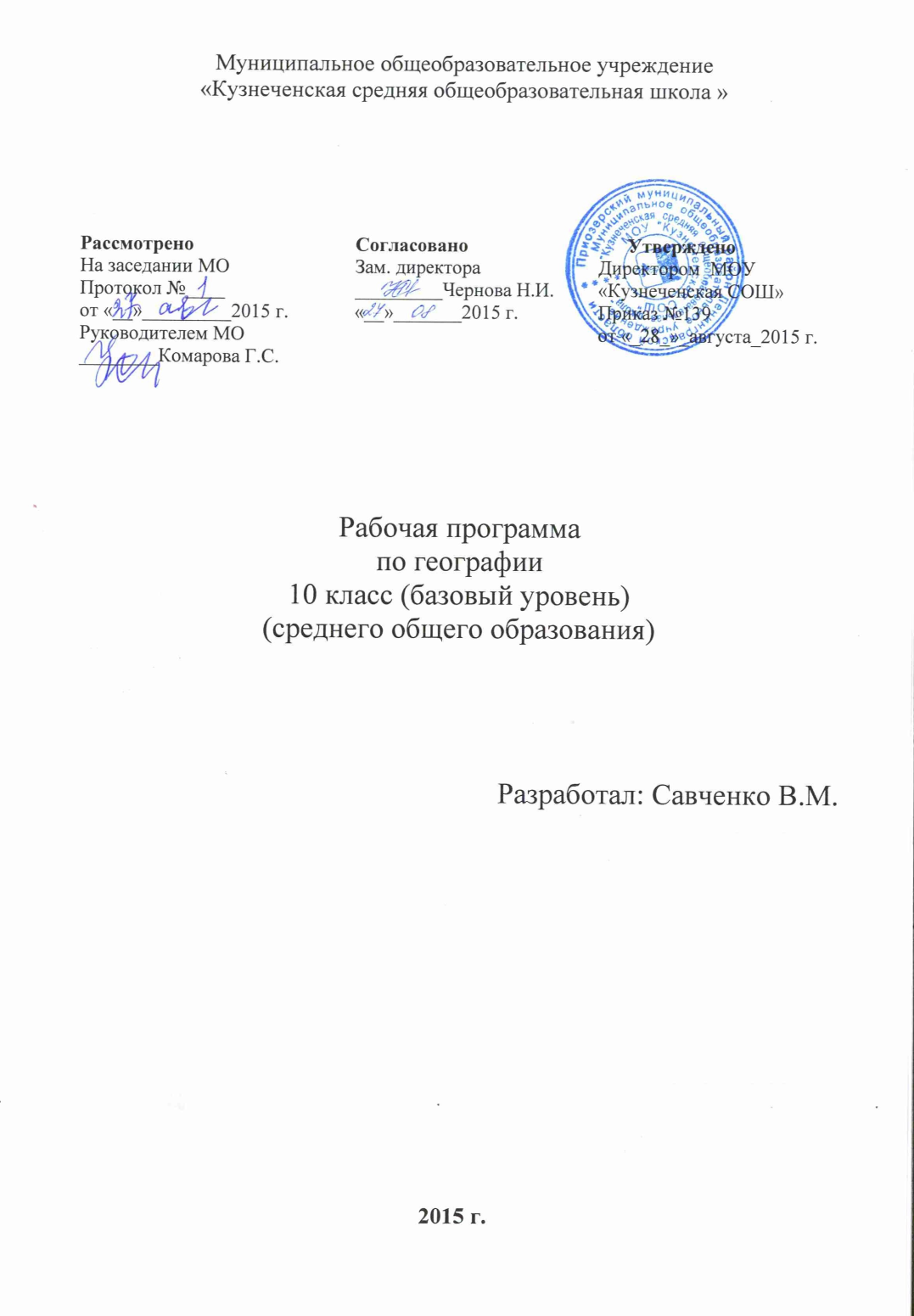 Пояснительная запискаФедеральный базисный учебный план для общеобразовательных учреждений Российской Федерации отводит на изучение предмета 68 часов за два года обучения в старшей школе.Рабочая программа рассчитана на 68 часов.Количество часовВсего 68 часов; в неделю 2 часДанная рабочая программа составлена на основании: стандарта среднего (полного) общего образования по географии (базовый уровень) .примерной программы для среднего (полного) общего образования по географии (базовый уровень) . Сборник нормативных документов География М., «Дрофа», .Были использованы также авторские методические рекомендации к учебнику В.П. Максаковского «Экономическая и социальная география мира» 10 класс. М., «Просвещение», 2004. (Допущены Министерством образования РФ в качестве методических рекомендаций по использованию учебника для 10 класса при организации изучения предмета на базовом уровне).Рабочая программа конкретизирует содержание блоков образовательного стандарта, дает распределение учебных часов по крупным разделам курса и последовательность их изучения.Курс сочетает экономико-географическое страноведение с общей экономической географией.Основная цель курса- продолжить и для большинства учащихся завершить формирование знаний о географической картине мира, которые опираются на теории взаимодействия общества и природы, воспроизводства и размещения населения, мирового хозяйства и географического разделения труда, экономического районирования, на раскрытие глобальных и региональных явлений и процессов, происходящих как в мире в целом, так и отдельных субрегионах, странах и их районах.Кроме того, программа содержит перечень практических работ по каждому разделу.Изучение географии на базовом уровне среднего (полного) общего образования направлено на достижение следующих целей:освоение системы географических знаний о целостном, многообразном и динамично изменяющемся мире, взаимосвязи природы, населения и хозяйства на всех территориальных уровнях, географических аспектах глобальных проблем человечества и путях их решения; методах изучения географического пространства, разнообразии его объектов и процессов;овладение умениями сочетать глобальный, региональный и локальный подходы для описания и анализа природных, социально-экономических и геоэкологических процессов и явлений;развитие познавательных интересов, интеллектуальных и творческих способностей посредством ознакомления с важнейшими географическими особенностями и проблемами мира, его регионов и крупнейших стран;воспитание патриотизма, толерантности, уважения к другим народам и культурам; бережного отношения к окружающей среде;использование в практической деятельности и повседневной жизни разнообразных географических методов, знаний и умений, а также географической информации.Курс по географии на базовом уровне ориентируется, прежде всего, на формирование общей культуры и мировоззрения школьников, а также решение воспитательных и развивающих задач общего образования, задач социализации личности.По содержанию предлагаемый базовый курс географии сочетает в себе элементы общей географии и комплексного географического страноведения.Он завершает формирование у учащихся представлений о географической картине мира, которые опираются на понимание географических взаимосвязей общества и природы, воспроизводства и размещения населения, мирового хозяйства и географического разделения труда, раскрытие географических аспектов глобальных и региональных явлений и процессов, разных территорий.Содержание курса призвано сформировать у учащихся целостное представление о современном мире, о месте России в этом мире, а также развить у школьников познавательный интерес к другим народам и странам. Изучение географии в старшей школе на базовом уровне направлено на достижение следующих целей.Содержание учебной программы.Общая характеристика мира(34 ч.)Тема:-  Современная политическая карта мира (3 ч.)Политическая карта мира, как предмет изучения политической географии. Количество, группировка и типология стран. Экономически развитые страны и их подгруппы. Развивающиеся страны и их подгруппы. Страны с переходной экономикой. Влияние международных отношений наполитическую карту мираГосударственный строй стран мира. Формы правления и административно0территориального устройства.Практическая работа1.«Составление систематизирующей таблицы «Государственный строй и административно-территориальное устройство стран мира»- География мировых природных ресурсов. Охрана окружающей среды и экологические проблемы( 6 ч.)Взаимодействие общества и природы. Понятие о географической (окружающей среде). «Обмен веществ» между обществом и природой.Мировые природные ресурсы. Понятие о ресурсообеспеченности и классификации природных ресурсов: минеральные в т. ч. Крупнейшие мировые бассейны, рудные пояса, проблемы и пути решения; земельные, в т. ч. «пожиратели» земель, истощение, загрязнение; Водные, ресурсы мирового океана, климатические и космические (неисчерпаемые) ресурсы, рекреационные.Антропогенное загрязнение среды (оболочек). Пути решения проблем.Практические работы: 2.«Оценка ресурсообеспеченности стран мира»3. «Составление карты размещения крупнейших месторождений мира, рудных поясов Земли».-География населения мира (7 ч.)Население, как предмет изучения социально-экономической географии.Численность и воспроизводство населения, типы воспроизводства их география.Структура населения, миграции, их виды. Размещение населения, виды поселений, урбанизация. Население и окружающая средаПрактическая работа: 4.  «Рост численности населения Земли»,  ТЕСТ «Население Земли»- Научно-техническая  революция и мировое хозяйство (8 ч.)Понятие НТР, главные черты. Составные части НТР: наука, техника и технология, производство и управление. Эволюционный и революционный пути развития.Мировое хозяйство, условия формирования. Понятие о международном географическом разделении труда, международной экономической интеграции, транснациональных корпорациях.Воздействие НТР на мировое хозяйство. Модели и пропорции мирового хозяйства. Факторы размещения, изменение под влиянием НТР.Территориальная структура хозяйства. Колониальный тип территориальной структуры хозяйства.Практическая работа:  5. «Сравнительная характеристика ведущих факторов размещения производства».- География отраслей мирового хозяйства. (10 ч.)География промышленности- первой, ведущей отрасли материального производства. Изучается каждая отрасль: её значение, изменение структуры, страны- лидеры по производству, экспорту, импорту продукции.Промышленные районы мира, влияние промышленности на окружающую среду.География сельского хозяйства и рыболовства. Агропромышленные комплексы и «зелёная революция».География транспорта, значение его для развития страны. Транспортные коридоры 21 века.Международные экономические отношения, в т.ч. Международная торговля, другие виды и их география.Практическая работа: 6.  «Описание опрасли мирового хозяйства».Региональная Характеристика мира (33 ч.)Зарубежная Европа (9 ч.)            Общая характеристика региона. Территория, границы, положение: главные черты. Политическая карта, государственный строй.            Природные условия и ресурсы, большие внутренние различия. Природные предпосылки для развития промышленности, сельского и лесного хозяйства, транспорта, туризма и рекреации.           Население, демографическая ситуация, проблемы воспроизводства. Главный регион трудовых миграций. Структура населения, особенности расселения, урбанизации.           Хозяйство: место в мире, главные отрасли и их география. Кроупнейшие промышленные районы и центры. Особенности структуры транспорта, транспортной сети.                                                   Международные экономические связи.          Субрегионы и страны.Практические работы:  7.» Обозначить на карте страны Зарубежной Европы: границы, столицы»,  8. «Характеристика одной из европейских стран»,  9.  «Сравнительная характеристика двух крупных европейских стран».Зарубежная Азия (9 ч.)            Общая характеристика региона. Территория, границы, положение: главные черты. Политическая карта, государственный строй.            Природные условия и ресурсы, большие внутренние различия. Природные предпосылки для развития промышленности, сельского и лесного хозяйства, транспорта, туризма.           Население, демографическая ситуация, проблемы воспроизводства. Главный регион эмиграции населения. Демографическая политика. Структура населения, особенности расселения, Темпы урбанизации.           Хозяйство: место в мире, главные отрасли и их география. Кроупнейшие промышленные районы и центры. Влияние природных условий на специалихацию сельского хозяйства. Зелёная революция. Особенности структуры транспорта, транспортной сети.                                                   Международные экономические связи.          Субрегионы и страны.Практическая  работа:  10.  «Природные предпосылки развития промышленности и сельского хозяйства ключевых стран».Африка (4 ч.)            Общая характеристика региона. Территория, границы, положение: главные черты. Политическая карта, государственный строй.            Природные условия и ресурсы, большие внутренние различия. Природные предпосылки для развития промышленности, сельского и лесного хозяйства, транспорта.            Население, демографическая ситуация, проблемы воспроизводства. Самый больцой естественный прирост населения, бедность, голод, болезни, международные программы помощи. Структура населения, особенности расселения.           Хозяйство: место в мире, главные отрасли и их география. Крупнейшие горнодобывающие  районы и центры. Особенности структуры транспорта, неразвитость транспортной сети. Колониальный тип структуры хозяйства.                                                 Международные экономические связи.          Субрегионы и страны.Практическая работа:  11.  «Обозначить на карте страны, их границы и столицы».Латинская Америка (4 ч.)            Общая характеристика региона. Территория, границы, положение: главные черты. Политическая карта, государственный строй.            Природные условия и ресурсы, большие внутренние различия. Природные предпосылки для развития промышленности, сельского и лесного хозяйства, транспорта.           Население, демографическая ситуация, проблемы воспроизводства. Успехи демографической политики. Структура населения, пестрый этнический состав, особенности расселения. «Трущёбная» урбанизация..           Хозяйство: место в мире, главные отрасли и их география. Кроупнейшие промышленные районы и центры. Большие различия по типам стран.  Особенности структуры транспорта, транспортной сети.Колониальный тип структуры хозяйства.                                                   Международные экономические связи.          Субрегионы и страны.Практическая работа:  12.  «Обозначить на карте страны, их границы, столицы и полезные ископаемые».Контрольная работа по развивающимся странам.Северная Америка (7 ч.)            Общая характеристика региона. Территория, границы, положение: главные черты. Политическая карта, государственный строй.            Природные условия и ресурсы.. Природные и исторические  предпосылки для развития промышленности, сельского  хозяйства, транспорта, туризма и рекреации.           Население, демографическая ситуация, проблемы воспроизводства. Главный регион трудовых миграций. Структура населения, особенности расселения, урбанизации.           Хозяйство: место в мире, главные отрасли и их география. Экономическое районирование. Кроупнейшие промышленные районы и центры Агробизнес: углубление специализации.. Особенности структуры транспорта, транспортной сети.                                                   Международные экономические связи.США- лидер мировой экономики.Практические работы:  13.  «Обозначение на контурной карте США экономических районов, природных ресурсов, промышленных центров». 14.  «отраслевая структура экономических районов США».          Глобальные проблемы человечества.( 3 ч.)Понятие о глобальных проблемах. Проблемы войны и мира: новые аспекты.Экологическая проблема, её решение, как условие выживания человечества. Демографическая и продовольственная проблемы, только совместные усилия сильных стран. Энергетическая и сырьевая проблемы, переход к альтернативным источникам, новым технологиям. Проблема использования мирового океана: ресурсы и возможности, международные программы, защиты океана.Требования к уровню подготовки (Результаты обучения)	В результате изучения географии на базовом уровне учебник должен знать/пониматьОсновные географические понятия  и термины; традиционные и новые методы географических исследований;Особенности размещения основных видов природных ресурсов, из главные местонахождения и территориальные сочетания; численность и динамику населения мира, отдельных регионов и стран, их этногеографическую специфику; различия в уровне и качестве  жизни населения, основные направления миграций; проблемы современной урбанизации;Географические аспекты отраслевой и территориальной структуры мирового хозяйства, размещения его основных отраслей; географическую специфику отдельных стран и регионов, их различия по уровню социально-экономического развития, специализации в системе международного географического разделения труда; географические аспекты глобальных проблем человечества;Особенности современного геополитического и геоэкономического положения России, ее роль в международном географическом разделении труда;уметьОпределять и сравнивать по разным источникам информации географические тенденции развития природных, социально-экономических и геоэкологических объектов, процессов и явлений;Оценивать и объяснять ресурсообеспеченность отдельных стран и регионов мира, их демографическую ситуацию, уровни урбанизации и территориальной концентрации населения и производства, степень природных, антропогенных и техногенных изменений отдельных территорий;Применять разнообразные источники географической информации для проведения наблюдений за природными, социально-экономическими и геоэкологическими объектами, процессами и явлениями, их изменениями под влиянием разнообразных факторов;Составлять комплексную географическую характеристику регионов и стран мира; таблицы, картосхемы, диаграммы, простейшие карты, модели, отражающие географические закономерности различных явлений и процессов, их территориальные взаимодействия;Сопоставлять географические карты различной тематики;Использовать приобретенные знания и умения в практической деятельности и повседневной жизни для:Выявления и объяснения географических аспектов различных текущих событий и ситуаций;Нахождения и применения географической информации, включая карты, статистические материалы, информационные системы и ресурсы Интернета; правильной оценки важнейших социально-экономических событий международной жизни, геополитической и геоэкономической ситуации в России, других странах и регионах мира, тенденций их возможного развития;Понимания географической специфики крупных регионов и стран мира в условиях глобализации, стремительного развития международного туризма и отдуха, деловых и образовательных программ, различных видов человеческого общения.Используемый УМК:Максаковский В.П. Экономическая и социальная география мира. Учебник для 10 класса М., «Просвещение», .Атлас «Экономическая и социальная география мира» 10 класс с комплектом контурных карт, М. 7В.П.Максаковский «Рабочая тетрадь по географии» 10 класс, пособие для учащихся образовательных учреждений, М., «Просвещение» 2007.О. И. Ануфриева Экономическая и социальная география мира 10 класс (поурочные планы на основе учебника В. П. Максаковского) Волгоград «Учитель» 2001К. Л. Лазаревич «Я иду на урок» книга для учителя  ГЕОГРАФИЯ полный курс с методическими комментариями М. «Первое сентября» 2003В. В. Климанов, О.А. Климанова ГЕОГРАФИЯ в таблицах 6-10 класс справочное пособие М. ДРОФА 2002Г. Н. Элькин   География   ТЕСТЫ   10 класс  С.-Пб  ПАРИТЕТ  2005В. И. Сиротин  Практические работы по географии.  Пособие для учителя  М. АРКТИ  2003Тематическое планирование.ГЕОГРАФИЯ10 кл.ТЕМАЦЕЛИ И ЗАДАЧИДАТАУРОКИСАМОСТОЯТЕЛЬНЫЕ РАБОТЫДОМАШНЕЕ ЗАДАНИЕСовременная политическая карта мира3 ч.Познакомить с задачами нового курса.Представить классификации стран.Продолжить формировать навыки самостоятельной работы с источниками.05.0907.0912.091.Многообразие стран современного мира.2. Государственный строй стран мира.3. Изменения на политической карте мира.По визитной карточке в учебнике:П. Р.1.первый десяток стран по площади;2. первый десяток стран по численности населения.П.Р.Заполнить таблицу задание 4 на с. 23 в учебнике.Тема 1География мировых природных ресурсов.6 ч.Ввести понятие РЕСУРСООБЕСПЕЧЕННОСТЬ. Научить определять ресурсообеспеченность по специальным картам.Научить учеников объяснять данные карт.Познакомить с обеспеченностью различными видами ресурсов, их распределением на Земле.Сформулировать проблемы и возможные пути их решения. 14.0919.0921.0926.0928.0903.101. Взаимодействие общества и природы .Ресурсообеспеченность.2. География минеральных ресурсов.3. Земельные и водные ресурсы.4. Биологические и ресурсы Мирового океана.5. Климатические и космические, рекреационные ресурсы.6. Загрязнение окружающей среды. В учебнике с. 50 задания 2 и 2 доп.П. Р.Заполнить таблицу с колонками:вид ресурсов, проблемы,пути решения.Тема 2География населения мира7 ч.На основе сформированных в 9 классе знаний о воспроизводстве населения, знакомимся с типами воспроизводства и демографической политикой государства.Изучить, чем различается половой и возрастной состав населения в различных регионах мира, причины внутренних и внешних миграций.Расширить и углубить знания об урбанизации, причинах ложной урбанизации, проблемах в развитых и развивающихся странах.Продолжить формировать умение работать с картами, статистическими материалами, графиками и диаграммами.05.1010.1012.1017.1019.1024.1026.101)Численность и воспроизводство населения. Типы воспроизводства.2)Демографическая политика. Качество населения.3)Половой и возрастной состав населения мира.4)Этнолингвистический и религиозный состав населения.5)Размещение и миграции населения.6)Городское население. Урбанизация.7)Сельское население. Население и окружающая среда..Выполнить задания из блока добывания знаний и умений:с. 84 №1, 3,6Задания из блока самоконтроля и взаимного контроля.Итоговое задание6 с. 87 №14 (2) в тетради..ТЕСТ «НАСЕЛЕНИЕ ЗЕМЛИ»Т. 3Научно-техническая революция.Мировое хозяйство.8 ч.Познакомить учащихся с понятием НАУЧНО-ТЕХНИЧЕСКАЯ РЕВОЛЮЦИЯ, основными чертами и направлениями, МИРОВОЕ ХОЗЯЙСТВО, условиями его формирования.Научиться рассуждать о влиянии НТР на отраслевую и территориальную структуру хозяйства.Предложить самостоятельно подобрать примеры по данной теме из различных источников, в том числе из ИНТЕРНЕТА.. 31.10Научно-техническая революция, основные черты.Производство: шесть главных направлений развития.Мировое хозяйство, условия формирования.Международная экономическая интеграция. Интернационализация хозяйственной жизни: роль ТНК.Изменения в отраслевой структуре хозяйства.Территориальная структура мирового хозяйства. Региональная политика.Основные модели мирового хозяйства.Факторы размещения: старые и новые.Выполнять задания из блока самоконтроля и взаимного контроляТ.4География отраслей мирового хозяйства.10 ч.Региональная характеристика мира.Зарубежная Европа.9 ч.Зарубежная Азия.9 ч.Африка.4 ч.Латинская Америка.4 ч.Северная Америка.7 ч.Глобальные проблемы человечества( 3 ч.).Закрепить и расширить знания об отраслях экономики, изучить особенности размещения основных отраслей в странах мира.Продолжить формировать навыки самостоятельного добывания знаний, учить анализировать полученные данные, делать выводы.Продолжить изучение карты, работы с контурными картами.Изучить современную политическую карту Африки .Повторить особенности колониального типа структуры хозяйства на примере Африки. Понятие монокультурного хозяйства.Рассмотреть различие промышленного Севера и Традиционной Тропической Африки.Современная политическая карта Латинской Америки: богатые и бедные.Повторить об условиях формирования населения Успехи демографической политики.Диспропорции в размещении хозяйства- результат перекосов колониальной структуры.Изучить особенности отраслевой и территориальной структуры хозяйства богатейшего региона мира.Собственный природноресурсный потенциал и привлечение ресурсов мира для развития экономики.Изучить понятие «глобальные проблемы».Ознакомиться с основными глобальными проблемами человечества, причинами, глобальными прогнозами, гипотезами и проектами.04.09.0911.0918.0925.0902.2009.1016.1023.1030.1013.1120.1127.1104.1211.1218.1225.12Промышленность-первая, ведущая отрасль материального производства.ТЭК. Топливная промышленность мира.Электроэнергетика мира, альтернативная энергетика.Горнодобывающая промышленность. Металлургический комплекс мира, влияние НТР на размещение предприятий.Машиностроение: сдвиги в отраслевой и территориальной структуре.Химическая промышленность, Лесная и легкая промышленность. Влияние промышленности на окружающую среду.География сельского хозяйства.География транспорта.Всемирные экономические отношения. Международная торговля.Другие виды международных экономических отношений.Экономико-географическое положение Зарубежной Европы.Население стран Европы.Хозяйство.Транспорт Европы.Наука, внешние экономические связи, туризм.Региональная структура. Крупнейшие страны.Страны Восточной Европы.Страны средней Европы. Малые страны, их роль в международном европейском разделении труда.Страны Северной и Южной Европы.Практическая работа.Территория. Особенности Экономико-географического положения Зарубежной Азии.Население.Хозяйство.Китай.Индия.Практическая работа.Япония.Хозяйство Японии.Австралия.Общая характеристика Африки. Политическая карта. История колонизации и национально-освободительного движения в Африке.Общая характеристика хозяйства. Колониальный тип отраслевой и территориальной структуры хозяйства. Монокультурное хозяйство.Субрегионы Северной и Тропической Африки.Обобщение.Политическая карта Латинской  Америки. Природные  условия и ресурсы.Население: воспроизводство, этнический состав, размещение, особенности урбанизации. «Трущобная урбанизация».Общая характеристика хозяйства. Территориальная структура «две страны в одной стране».Обобщение по развивающимся странам.Общая характеристика Соединённых Штатов Америки. Формирование населения. Иммиграция.Природноресурсный потенциал- основа промышленного развития страны.Агропромышленный комплекс Агробизнес.Территориальная структура. Экономические районы США.Характеристика экономических районов.Практическая работа.Канада. Экономическая интеграция Северной Америки.Глобальные проблемы человечества.Глобальные прогнозы, гипотезы, проекты. Стратегия устойчивого развития.Из блока добывания знаний и умений:С. 170 задания №1, 7(доп.), 8,9(доп.) 15.Задание №17 итоговое (4).Задания из блока самоконтроля и взаимного контроля.П.Р. в контурной карте «Зарубежная Европа».П.Р. «Сравнительная характеристика двух крупных европейских стран».П.Р. «Природные предпосылки для развития промышленности и сельского хозяйства ключевых азиатских стран».П.Р. стр.290 задание 3 «характеристика обеспеченности природными ресурсами».П.Р. стр. 290 задание2 заполнить таблицу.Контурная карта Африки.Контурная карта Южной Америки.Контрольная по развивающимся странам.Контурная карта.П.Р. « Отраслевая структура экономического района США.»Т. 4